______Информационный бюллетень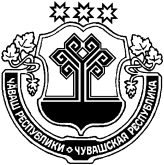 Вестник  Татарские СугутыГазета Администрации Татарско-Сугутского сельского поселения                                                                                                                                                                                          Издается с ноября   1.  41-е заседание Собрания  депутатов Татарско-Сугутского сельского посе-ления Батыревского района Чувашской Республики.Решение №1. Об утверждении отчета об исполнении бюджета Татарско-Сугутского сельского поселения Батыревского района за 2019 год	Статья 1	Утвердить отчет об исполнении бюджета Татарско-Сугутского сельского поселения за 2019 год по доходам в сумме 19 528 749, 25 рублей, по расходам в сумме 19 602 664, 57 рубля с превышением расходов над доходами (дефицит бюджета Татарско-Сугутского сельского поселения) в сумме 73 915, 32 рублей и со следующими показателями:	доходов бюджета Татарско-Сугутского сельского поселения по кодам классификации доходов бюджетов за 2019 год согласно приложению 1 к настоящему Решению;	доходов бюджета Татарско-Сугутского сельского поселения по кодам видов доходов, подвидов доходов, классификации операций сектора государственного управления, относящихся к доходам бюджета, за 2019 год согласно приложению 2 к настоящему Решению;расходов бюджета Татарско-Сугутского сельского поселения по разделам, подразделам, целевым статьям (муниципальным программам сельского поселения и непрограммным направлениям деятельности) и группам вида расхода классификации расходов бюджетов в ведомственной структуре расходов бюджета Татарско-Сугутского сельского поселения за 2019 год согласно приложению 3 к настоящему Решению;расходов бюджета Татарско-Сугутского сельского поселения по разделам и подразделам классификации расходов бюджета Татарско-Сугутского сельского поселения за 2019 год согласно приложению 4 к настоящему Решению;источников финансирования дефицита бюджета Татарско-Сугутского сельского поселения по кодам классификации источников финансирования дефицита бюджетов за 2019 год согласно приложению 5 к настоящему Решению;источников финансирования дефицита бюджета Татарско-Сугутского сельского поселения по кодам групп, подгрупп, статей, видов источников финансирования дефицита бюджетов, классификации операций сектора государственного управления, относящихся к источникам финансирования дефицита бюджетов, за 2019 год согласно приложению 6 к настоящему Решению. Статья 2Настоящее Решение вступает в силу со дня его официального опубликования.Глава Татарско-Сугутского сельского поселения                                                     М.Ш.ХакимовПриложение 1 к Решению Собрания депутатовТатарско-Сугутского сельского поселения
"Об исполнении бюджета Татарско-Сугутского сельского поселения за 2019 год"Приложение 2 к Решению Собрания депутатовТатарско-Сугутского сельского поселения
"Об исполнении бюджета Татарско-Сугутского сельского поселения за 2019 год"Приложение 3 к Решению Собрания депутатовТатарско-Сугутского сельского поселения
"Об исполнении бюджета Татарско-Сугутского сельского поселения за 2019 год"Решение №2. О внесении изменений в Решение Собрания депутатов Татарско-Сугутского сельского поселения Батыревского района «О бюджете Татарско-Сугутского сельского поселения Батыревского района на 2020 год и на плановый период 2021 и 2022 годов»Статья 1Внести в Решение Собрания депутатов Татарско-Сугутского сельского поселения Батыревского района от 20 декабря 2019 года № 1 «О бюджете Татарско-Сугутского сельского поселения Батыревского района на 2020 и на плановый период 2021 и 2022 годов» (информационный бюллетень «Вестник Татарские Сугуты», 2019, №29) следующие изменения:в статье 1:в части 1:в абзаце втором слова «3 083 294 рубля 80 копеек» заменить словами «3 781 861 рубль 30 копеек», слова «1 018 473 рубля» заменить словами «992 015 рубль», слова «2 064 821 рубль 80 копеек» заменить словами «2 789 846 рублей 70 копеек»;в   абзаце    третьем    слова «3 132 494 рублей 80 копеек» заменить словами «3 887 087 рублей 70 копеек»;в   абзаце    четвертом   слова «49 200 рублей» заменить   словами «105 226 рублей»;2) в статье 3:слова «приложению 3» заменить словами «приложениям 3-31»,3) в статье 4:в части 1: в пункте «а» слова «приложениям 5» заменить словами «приложениям 5-51»,в пункте «в» слова «приложениям 7» заменить словами «приложениям 7- 71»,в пункте «д» слова «приложениям 9» заменить словами «приложениям 9-91»,приложение 31 изложить в следующей редакции:ПРОГНОЗИРУЕМЫЙ ОБЪЕМпоступлений доходов в бюджет Татарско-Сугутского сельского поселения Батыревского района на 2020 годдополнить приложением 51 следующего содержания:ИЗМЕНЕНИЕ
распределения бюджетных ассигнований по разделам, подразделам, целевым статьям (муниципальным программам Татарско-Сугутского сельского поселения Батыревского района и непрограммным направлениям деятельности) и группам (группам и подгруппам) видов расходов   классификации расходов бюджета Татарско-Сугутского сельского поселения Батыревского района на 2020  год,  предусмотренного  приложениями 5-51 к  Решению Собрания депутатов Татарско-Сугутского сельского поселения Батыревского района  «О бюджете Татарско-Сугутского сельского поселения Батыревского района на 2020 год и на плановый период 2021 и 2022 годов»дополнить приложением 71 следующего содержания:ИЗМЕНЕНИЕраспределения бюджетных ассигнований по целевым статьям (муниципальным программам Татарско-Сугутского сельского поселения Батыревского района  и непрограммным направлениям  деятельности),  группам (группам и подгруппам) видов расходов, разделам, подразделам классификации расходов бюджета  Татарско-Сугутского сельского поселения Батыревского района  на 2020 год, предусмотренного  приложениями 7-71 к Решению Собрания депутатов Татарско-Сугутского сельского поселения Батыревского района «О бюджете  Татарско-Сугутского сельского поселения Батыревского района на 2020 год и на плановый период 2021 и 2022 годов»дополнить приложением 91 следующего содержания:ИЗМЕНЕНИЕведомственной структуры расходов бюджета Татарско-Сугутского сельского поселения Батыревского района на 2020 год, предусмотренной приложениями 9-91    к Решению Собрания депутатов Татарско-Сугутского сельского поселения Батыревского района "О бюджете   Татарско-Сугутского сельского поселения Батыревского района на 2020 год и на плановый период 2021 и 2022 годов"(в рублях) 8) приложение 11 «Источники внутреннего финансирования дефицита бюджета Татарско-Сугутского сельского поселения Батыревского района на 2020 год» изложить в следующей редакции:Источники внутреннего финансирования дефицита бюджета Татарско-Сугутского сельского поселения Батыревского района на 2020 год( в рублях)   	Статья 2   Настоящее Решение вступает в силу со дня его официального опубликования и распространяется на правоотношения, возникшие с 1 января 2020 года.Глава Татарско-Сугутского сельского поселенияБатыревского района Чувашской Республики                                             М.Ш. ХакимовРешение №3. Об утверждении порядка представления сведений о доходах, расходах, об имуществе и обязательствах имущественного характера лицом, замещающим должность главы администрации Татарско-Сугутского сельского поселения Батыревского района Чувашской Республики по контракту, и членов его семьи для размещения на официальном сайте Татарско-Сугутского сельского поселения Батыревского района Чувашской Республики в информационно-телекоммуникационной сети «Интернет» и (или) предоставления для опубликования средствам массовой информацииВ соответствии с частью 1.1 статьи 2 Закона Чувашской Республики от 
29 августа 2017 г. № 46 «О представлении гражданами, претендующими на замещение муниципальной должности, должности главы местной администрации по контракту, и лицами, замещающими указанные должности, сведений о доходах, расходах, об имуществе и обязательствах имущественного характера, проверке достоверности и полноты указанных сведений и принятии решения о применении мер ответственности за представление недостоверных или неполных таких сведений» Собрание депутатов Татарско-Сугутского сельского поселения Батыревского района Чувашской Республики решило:1. Утвердить прилагаемый Порядок представления сведений о доходах, расходах, об имуществе и обязательствах имущественного характера лицом, замещающим должность главы администрации Татарско-Сугутского сельского поселения Батыревского района Чувашской Республики по контракту, и членов его семьи для размещения на официальном сайте Татарско-Сугутского сельского поселения Батыревского района Чувашской Республики в информационно-телекоммуникационной сети «Интернет» и (или) предоставления для опубликования средствам массовой информации.2. Настоящее решение вступает в силу со дня его официального опубликования.Глава Татарско-Сугутского сельского поселения                                      М.Ш.ХакимовУтвержден решениемСобрании депутатов Татарско-Сугутского сельского поселения Батыревского района Чувашской Республики от 27 марта  2020 г. №3ПОРЯДОКпредставления сведений о доходах, расходах, об имуществе и обязательствах имущественного характера лицом, замещающим должностьглавы администрации Татарско-Сугутского сельского поселения Батыревского района Чувашской Республики по контракту,и членов его семьи для размещения на официальном сайте Татарско-Сугутского сельского поселения Батыревского района Чувашской Республики в информационно-телекоммуникационной сети «Интернет» и (или) предоставления для опубликования средствам массовой информации1. Настоящий Порядок определяет процедуру представления лицом, замещающим должность главы администрации Татарско-Сугутского сельского поселения Батыревского района Чувашской Республики по контракту, сведений о своих доходах, расходах, об имуществе и обязательствах имущественного характера, а также сведений о доходах, расходах, об имуществе и обязательствах имущественного характера своих супруги (супруга) и несовершеннолетних детей для размещения на официальном сайте Татарско-Сугутского сельского поселения Батыревского района Чувашской Республики в информационно-телекоммуникационной сети «Интернет»и (или) предоставления для опубликования средствам массовой информации (далее соответственно – Порядок, сведения о доходах для размещения в сети «Интернет»).В настоящем Порядке используются понятия, предусмотренные Федеральными законами «Об общих принципах организации местного самоуправления в Российской Федерации»,«О противодействии коррупции» и «О контроле за соответствием расходов лиц, замещающих государственные должности, и иных лиц их доходам».2. Сведения о доходах для размещения в сети «Интернет» представляются лицом, замещающим должность главы администрации Татарско-Сугутского сельского поселения Батыревского района Чувашской Республики по контракту, ежегодно не позднее 30 апреля года, следующего за отчетным, по форме согласно приложению к настоящему Порядку.3. Сведения о доходах для размещения в сети «Интернет» представляются должностному лицу, ответственному за работу по профилактике коррупционных и иных правонарушений в администрации Татарско-Сугутского сельского поселения Батыревского района Чувашской Республики.4. В случае если лицо, замещающее должность главы администрации Татарско-Сугутского сельского поселения Батыревского района Чувашской Республики по контракту, обнаружило, что в представленных им сведениях о доходах для размещения в сети «Интернет» не отражены или не полностью отражены какие-либо сведения либо имеются ошибки, оно вправе представить уточненные сведения в течение одного месяца со дня истечения срока, предусмотренного пунктом 2 настоящего Порядка.5. Сведения о доходах для размещения в сети «Интернет» в порядке, предусмотренном решением Собрания депутатов Татарско-Сугутского сельского поселения Батыревского района Чувашской Республики, размещаются на официальном сайте Татарско-Сугутского сельского поселения Батыревского района Чувашской Республики в информационно-телекоммуникационной сети «Интернет», а в случае отсутствия этих сведений на официальном сайте Татарско-Сугутского сельского поселения Батыревского района Чувашской Республики предоставляются средствам массовой информации для опубликования по их запросам.6. Сведения о доходах для размещения в сети «Интернет», представляемые в соответствии с настоящим Порядком лицом, замещающим должность главы администрации Татарско-Сугутского сельского поселения Батыревского района Чувашской Республики по контракту, хранятся в администрации Татарско-Сугутского сельского поселения Батыревского района Чувашской Республики в течение пяти лет со дня их представления.По истечении указанного срока сведения о доходах для размещения в сети «Интернет» передаются в МБУ «Батыревский районный архив» Батыревского района Чувашской Республики».Приложение к Порядку представления сведений о доходах, расходах, об имуществе и обязательствах имущественного характера лицом, замещающим должность главы администрации Татарско-Сугутского сельского поселения Батыревского района Чувашской Республики по контракту, и членов его семьи для размещения на официальном сайте Татарско-Сугутского сельского поселения Батыревского района Чувашской Республики  в информационно-телекоммуникационной сети «Интернет» и (или) предоставления для опубликования средствам массовой информацииСведенияо доходах, расходах, об имуществе и обязательствах имущественного характера лица, замещающего должность главы администрации Татарско-Сугутского сельского поселения Батыревского района Чувашской Республики по контракту, и членов его семьи для размещения на официальном сайте Татарско-Сугутского сельского поселения Батыревского района Чувашской Республики в информационно-телекоммуникационной сети «Интернет» и (или) предоставления для опубликования средствам массовой информации за период с 1 января по 31 декабря _______ года* Фамилия, имя, отчество не указываютсяДостоверность и полноту сведений подтверждаю: _______________________________________________________________________________________________  (Фамилия и инициалы, подпись лица, представившего сведения)                      (дата)                                                                                       ____________________________________________________________________________      ___________________(Фамилия и инициалы, подпись лица, принявшего сведения)                           (дата)Решение №4. Об утверждении порядка представления сведений о доходах, расходах, об имуществе и обязательствах имущественного характера лицами, замещающими муниципальную должность в Собрании депутатов Татарско-Сугутского сельского поселения Батыревского района Чувашской Республики, и членов их семей для размещения на официальном сайте Татарско-Сугутского сельского поселения Батыревского района Чувашской Республики в информационно-телекоммуникационной сети «Интернет» и (или) предоставления для опубликования средствам массовой информацииВ соответствии с частью 1.1 статьи 2 Закона Чувашской Республики от 
29 августа 2017 г. № 46 «О представлении гражданами, претендующими на замещение муниципальной должности, должности главы местной администрации по контракту, и лицами, замещающими указанные должности, сведений о доходах, расходах, об имуществе и обязательствах имущественного характера, проверке достоверности и полноты указанных сведений и принятии решения о применении мер ответственности за представление недостоверных или неполных таких сведений» Собрание депутатов Татарско-Сугутского сельского поселения Батыревского района Чувашской Республики решило:1. Утвердить прилагаемый Порядок представления сведений о доходах, расходах, об имуществе и обязательствах имущественного характера лицами, замещающими муниципальную должность в Собрании депутатов Татарско-Сугутского сельского поселения Батыревского района Чувашской Республики, и членов их семей для размещения на официальном сайте Татарско-Сугутского сельского поселения Батыревского района Чувашской Республики в информационно-телекоммуникационной сети «Интернет» и (или) предоставления для опубликования средствам массовой информации.2. Настоящее решение вступает в силу со дня его официального опубликования.Глава Татарско-Сугутского сельского поселения                                                    М.Ш.ХакимовУтвержден решениемСобрании депутатов Татарско-Сугутского сельского поселения Батыревского района Чувашской Республики от 27 марта  2020 г. №4ПОРЯДОКпредставления сведений о доходах, расходах, об имуществе и обязательствах имущественного характера лицами, замещающими муниципальную должность в Собрании депутатов Татарско-Сугутского сельского поселения Батыревского района Чувашской Республики, и членов их семей для размещения на официальном сайте Татарско-Сугутского сельского поселения Батыревского района Чувашской Республики в информационно-телекоммуникационной сети «Интернет» и (или) предоставления для опубликования средствам массовой информации1. Настоящий Порядок определяет процедуру представления лицами, замещающими муниципальную должность в Собрании депутатов Татарско-Сугутского сельского поселения Батыревского района Чувашской Республики, сведений о своих доходах, расходах, об имуществе и обязательствах имущественного характера, а также сведений о доходах, расходах, об имуществе и обязательствах имущественного характера своих супруги (супруга) и несовершеннолетних детей для их размещения на официальном сайте Татарско-Сугутского сельского поселения Батыревского района Чувашской Республики в информационно-телекоммуникационной сети «Интернет» и (или) предоставления для опубликования средствам массовой информации (далее соответственно – Порядок, сведения о доходах для размещения в сети «Интернет»).В настоящем Порядке используются понятия, предусмотренные Федеральными законами «Об общих принципах организации местного самоуправления в Российской Федерации», «О противодействии коррупции» и «О контроле за соответствием расходов лиц, замещающих государственные должности, и иных лиц их доходам».2. Сведения о доходах для размещения в сети «Интернет» представляются лицами, замещающими муниципальные должности, за исключением случаев, предусмотренных пунктом 3 настоящего Порядка, ежегодно не позднее 30 апреля года, следующего за отчетным, по форме согласно приложению к настоящему Порядку.3. Лицо, замещающее муниципальную должность депутата Собрании депутатов Татарско-Сугутского сельского поселения Батыревского района Чувашской Республики и осуществляющее свои полномочия на непостоянной основе, представляет сведения о доходах для размещения в сети «Интернет» по форме согласно приложению к настоящему Порядку не позднее 30 апреля года, следующего за отчетным, в случае совершения в течение календарного года, предшествующего году представления сведений о доходах, расходах, об имуществе и обязательствах имущественного характера (с 1 января по 31 декабря) (далее – отчетный период), сделок по приобретению земельного участка, другого объекта недвижимости, транспортного средства, ценных бумаг, акций (долей участия, паев в уставных (складочных) капиталах организаций), совершенных им, его супругой (супругом) и (или) несовершеннолетними детьми в течение отчетного периода, если общая сумма таких сделок превышает общий доход данного лица и его супруги (супруга) за три последних года, предшествующих отчетному периоду.В случае, если в течение отчетного периода такие сделки не совершались, лицо, замещающее муниципальную должность депутата Собрания депутатов Татарско-Сугутского сельского поселения Батыревского района Чувашской Республики и осуществляющее свои полномочия на непостоянной основе, сведения о доходах для размещения в сети «Интернет» не представляет.4. Сведения о доходах для размещения в сети «Интернет» представляются в (наименование уполномоченного структурного подразделения администрации муниципального образования, на которое возложены функции по профилактике коррупционных и иных правонарушений), либо должностному лицу, ответственному за работу по профилактике коррупционных и иных правонарушений в администрации Татарско-Сугутского сельского поселения Батыревского района Чувашской Республики.5. В случае если лицо, замещающее муниципальную должность, обнаружило, что в представленных им сведениях о доходах для размещения в сети «Интернет» не отражены или не полностью отражены какие-либо сведения либо имеются ошибки, оно вправе представить уточненные сведения в течение одного месяца со дня истечения срока, предусмотренного пунктом 2 настоящего Порядка.6. В случае если лицо, замещающее муниципальную должность депутата представительного органа сельского поселения и осуществляющее свои полномочия на непостоянной основе, обнаружило, что в представленных им сведениях о доходах для размещения в сети «Интернет» не отражены или не полностью отражены какие-либо сведения либо имеются ошибки, оно вправе представить уточненные сведения в течение одного месяца со дня истечения срока, предусмотренного пунктом 3 настоящего Порядка.7. Сведения о доходах для размещения в сети «Интернет» в порядке, предусмотренном решением Собрание депутатов Татарско-Сугутского сельского поселения Батыревского района Чувашской Республики, размещаются на официальном сайте Татарско-Сугутского сельского поселения Батыревского района Чувашской Республикив информационно-телекоммуникационной сети «Интернет», а в случае отсутствия этих сведений на официальном сайте Татарско-Сугутского сельского поселения Батыревского района Чувашской Республики предоставляются средствам массовой информации для опубликования по их запросам.8. Сведения о доходах для размещения в сети «Интернет», представляемые в соответствии с настоящим Порядком лицами, замещающими муниципальную должность, хранятся в администрации Татарско-Сугутского сельского поселения Батыревского района Чувашской Республики в течение пяти лет со дня их представления.По истечении указанного срока сведения о доходах для размещения в сети «Интернет» передаются в архив администрации Татарско-Сугутского сельского поселения Батыревского района Чувашской Республики.Приложение кПорядку представления сведений о доходах, расходах, об имуществе и обязательствах имущественного характера лицами, замещающими 
муниципальную должность в Собрание депутатов Татарско-Сугутского сельского поселения Батыревского района Чувашской Республики, и членов их семей для размещения на официальном  сайте Татарско-Сугутского сельского поселения Батыревского района Чувашской Республики в информационно-телекоммуникационной сети «Интернет» и (или) предоставления для опубликования средствам массовой информацииСведенияо доходах, расходах, об имуществе и обязательствах имущественного характера лица, замещающего муниципальную должность, и членов его семьи для размещения на официальном сайте Татарско-Сугутского сельского поселения Батыревского района Чувашской Республикив информационно-телекоммуникационной сети «Интернет» и (или) предоставления для опубликования средствам массовой информации за период с 1 января по 31 декабря _______ года* Фамилия, имя, отчество не указываютсяДостоверность и полноту сведений подтверждаю: _______________________________________________________________________________________________  (Фамилия и инициалы, подпись лица,представившего сведения)                      (дата)                                                                                       ____________________________________________________________________________      ___________________(Фамилия и инициалы, подпись лица, принявшего сведения)                           (дата)2.  Постановление администрации Татарско-Сугутского сельского посе-ления Батыревского района Чувашской Республики от 27.03.2020 г. №14 «О внесении изменений в постановление администрации Татарско-Сугутского сельского поселения Батыревского района Чувашской Республики от 18.08.2017 г. № 50 «Об утверждении административного регламента по предоставлению муниципальной услуги «Выдача разрешения на строительство, реконструкцию объектов капитального строительства и индивидуальное строительство» (с изменениями и дополнениями)»Рассмотрев протест прокуратуры Батыревского района Чувашской Республики от 23.03.2020 № 03-01-2020, руководствуясь Уставом Татарско-Сугутского сельского поселения Батыревского района Чувашской Республики и в соответствии с Федеральным законом от 27.12.2019 № 472-ФЗ «О внесении изменений в Градостроительный кодекс Российской Федерации и отдельные законодательные акты Российской Федерации», администрация Татарско-Сугутского сельского поселения Батыревского района Чувашской Республикип о с т а н о в л я е т: 	1. Внести в постановление администрации Татарско-Сугутского сельского поселения Батыревского района Чувашской Республики от 18.08.2017 г. № 50 «Об утверждении административного регламента по предоставлению муниципальной услуги «Выдача разрешения на строительство, реконструкцию объектов капитального строительства и индивидуальное строительство» (далее – Постановление и Административный регламент соответственно) (с изменениями, внесенными постановлениями  администрации Татарско-Сугутского сельского поселения Батыревского района Чувашской Республики от 17.09.2018 №47, от 02.09.2019 №29) следующие изменения:	1) в статье 2.4.1. слова «в течение 7 рабочих дней» заменить словами «в течении 5 рабочих дней»;2) в статье 2.4.3. слова «в течение 7 рабочих дней» заменить словами «в течении 5 рабочих дней»;3) в статье 2.4.4. слова «в течение 7 рабочих дней» заменить словами «в течении 5 рабочих дней»;4) абзац 4 пункта 4 статьи 2.7.2 изложить в следующей редакции:«Заявитель обязан направить уведомление о переходе к нему прав на земельные участки, права пользования недрами, об образовании земельного участка в Администрацию с указанием реквизитов:а) правоустанавливающих документов на такие земельные участки в случае, указанном в части 21.5Градостроительного кодекса Российской Федерации;б) решения об образовании земельных участков в случаях, предусмотренных частями 21.6 и 21.7 Градостроительного кодекса Российской Федерации, если в соответствии с земельным законодательством решение об образовании земельного участка принимает исполнительный орган государственной власти или орган местного самоуправления;в) градостроительного плана земельного участка, на котором планируется осуществить строительство, реконструкцию объекта капитального строительства в случае, предусмотренном частью 21.7 Градостроительного кодекса Российской Федерации;г) решения о предоставлении права пользования недрами и решения о переоформлении лицензии на право пользования недрами в случае, предусмотренном частью 21.9Градостроительного кодекса Российской Федерации.»;5) в абзаце втором статьи 3.1.2. слова «в срок не позднее трех рабочих дней со дня получения заявления о выдаче разрешения на строительство в случаях строительства, реконструкции объекта капитального строительства» исключить;  6) в абзаце втором статьи 3.3.2. слова «в срок не позднее трех рабочих дней со дня получения заявления о выдаче разрешения на строительство с внесенными изменениями» исключить;7) в абзаце2 статьи 3.3.3. слова «6 рабочих дней» заменить словами «4 рабочих дня»;8) статью 3.3.3. дополнить новым пятым абзацем следующего содержания: «В срок не более чем пять рабочих дней со дня получения уведомления, указанного в части 21.10 статьи 51 Градостроительного кодекса Российской Федерации, или со дня получения заявления застройщика о внесении изменений в разрешение на строительство (в том числе в связи с необходимостью продления срока действия разрешения на строительство) уполномоченные на выдачу разрешений на строительство Администрация принимает решение о внесении изменений в разрешение на строительство или об отказе во внесении изменений в такое разрешение с указанием причин отказа. В случае поступления заявления застройщика о внесении изменений в разрешение на строительство, кроме заявления о внесении изменений в разрешение на строительство исключительно в связи с продлением срока действия такого разрешения, для принятия решения о внесении изменений в разрешение на строительство необходимы документы, предусмотренные частью 7 статьи 51 Градостроительного кодекса Российской Федерации. Представление указанных документов осуществляется по правилам, установленным частями 7.1 и 7.2 статьи 51 Градостроительного кодекса Российской Федерации. Уведомление, документы, предусмотренные пунктами 1 - 4 части 21.10 статьи 51 Градостроительного кодекса Российской Федерации, заявление о внесении изменений в разрешение на строительство (в том числе в связи с необходимостью продления срока действия разрешения на строительство), а также документы, предусмотренные частью 7 статьи 51 Градостроительного кодекса Российской Федерации, в случаях, если их представление необходимо в соответствии с настоящей частью, могут бытьнаправлены в форме электронных документов. Решение о внесении изменений в разрешение на строительство или об отказе во внесении изменений в разрешение на строительство направляется в форме электронного документа, подписанного электронной подписью, в случае, если это указано в заявлении о внесении изменений в разрешение на строительство.»;9) статью 3.3.4. дополнить новым третьим предложением следующего содержания: «Разрешение на строительство выдается в форме электронного документа, подписанного электронной подписью, в случае, если это указано в заявлении о выдаче разрешения на строительство.».2. Контроль за исполнением настоящего постановления оставляю за собой.	3. Настоящее постановление вступает в силу с момента официального опубликования.Глава администрации Татарско-Сугутского сельского поселения									М.Ш.Хакимов20 марта 2020 года  №6ОТЧЕТ ОБ ИСПОЛНЕНИИ БЮДЖЕТАОТЧЕТ ОБ ИСПОЛНЕНИИ БЮДЖЕТАОТЧЕТ ОБ ИСПОЛНЕНИИ БЮДЖЕТАОТЧЕТ ОБ ИСПОЛНЕНИИ БЮДЖЕТАОТЧЕТ ОБ ИСПОЛНЕНИИ БЮДЖЕТАКОДЫна 1 января 2020 г.на 1 января 2020 г.Форма по ОКУД0503117            Дата01.01.2020Наименование       по ОКПОфинансового органаТатарско-Сугутское сельское поселение Батыревского районаТатарско-Сугутское сельское поселение Батыревского районаТатарско-Сугутское сельское поселение Батыревского районаГлава по БК993Наименование публично-правового образования Бюджет сельских поселенийБюджет сельских поселенийБюджет сельских поселений         по ОКТМО97607465Периодичность: месячная, квартальная, годоваяЕдиница измерения:  руб.по ОКЕИ383                                 1. Доходы бюджета                                 1. Доходы бюджета                                 1. Доходы бюджета                                 1. Доходы бюджета                                 1. Доходы бюджета                                 1. Доходы бюджета Наименование показателяКод строкиКод дохода по бюджетной классификацииУтвержденные бюджетные назначенияИсполнено Наименование показателяКод строкиКод дохода по бюджетной классификацииУтвержденные бюджетные назначенияИсполнено Наименование показателяКод строкиКод дохода по бюджетной классификацииУтвержденные бюджетные назначенияИсполнено12345Доходы бюджета - всего010x19 733 344,6619 528 749,25в том числе:  НАЛОГОВЫЕ И НЕНАЛОГОВЫЕ ДОХОДЫ010100 1 00 00000 00 0000 000260 450,00319 288,39  НАЛОГИ НА ТОВАРЫ (РАБОТЫ, УСЛУГИ), РЕАЛИЗУЕМЫЕ НА ТЕРРИТОРИИ РОССИЙСКОЙ ФЕДЕРАЦИИ010100 1 03 00000 00 0000 000260 450,00319 288,39  Акцизы по подакцизным товарам (продукции), производимым на территории Российской Федерации010100 1 03 02000 01 0000 110260 450,00319 288,39  Доходы от уплаты акцизов на дизельное топливо, под-лежащие распределению между бюджетами субъектов Российской Федерации и местными бюджетами с учетом установленных дифференцированных нормативов отчислений в местные бюджеты010100 1 03 02230 01 0000 110106 745,00145 334,69  Доходы от уплаты акцизов на дизельное топливо, подлежащие распределению между бюджетами су-бъектов Российской Федерации и местными бюдже-тами с учетом установленных дифференцированных нормативов отчислений в местные бюджеты (по нормативам, установленным Федеральным законом о федеральном бюджете в целях формирования дорожных фондов субъектов Российской Федерации)010100 1 03 02231 01 0000 110106 745,00145 334,69  Доходы от уплаты акцизов на моторные масла для ди-зельных и (или) карбюраторных (инжекторных) двига-телей, подлежащие распределению между бюджетами субъектов Российской Федерации и местными бюдже-тами с учетом установленных дифференцированных нормативов отчислений в местные бюджеты010100 1 03 02240 01 0000 1101 093,001 068,23Доходы от уплаты акцизов на моторные масла для ди-зельных и (или) карбюраторных (инжекторных) двига-телей, подлежащие распределению между бюджетами субъектов Российской Федерации и местными бюдже-тами с учетом установленных дифференцированных нормативов отчислений в местные бюджеты (по нормативам, установленным Федеральным законом о федеральном бюджете в целях формирования дорож-ных фондов субъектов Российской Федерации)010100 1 03 02241 01 0000 1101 093,001 068,23Доходы от уплаты акцизов на автомобильный бензин, подлежащие распределению между бюджетами су-бъектов Российской Федерации и местными бюдже-тами с учетом установленных дифференцированных нормативов отчислений в местные бюджеты010100 1 03 02250 01 0000 110152 612,00194 167,65Доходы от уплаты акцизов на автомобильный бензин, подлежащие распределению между бюджетами су-бъектов Российской Федерации и местными бюджетами с учетом установленных дифференцированных нормативов отчислений в местные бюджеты (по нормативам, установленным Федеральным законом о федеральном бюджете в целях формирования дорожных фондов субъектов Российской Федерации)010100 1 03 02251 01 0000 110152 612,00194 167,65Доходы от уплаты акцизов на прямогонный бензин, подлежащие распределению между бюджетами су-бъектов Российской Федерации и местными бюдже-тами с учетом установленных дифференцированных нормативов отчислений в местные бюджеты010100 1 03 02260 01 0000 1100,00-21 282,18 Доходы от уплаты акцизов на прямогонный бензин, подлежащие распределению между бюджетами су-бъектов Российской Федерации и местными бюдже-тами с учетом установленных дифференцированных нормативов отчислений в местные бюджеты (по нормативам, установленным Федеральным законом о федеральном бюджете в целях формирования дорожных фондов субъектов Российской Федерации)010100 1 03 02261 01 0000 1100,00-21 282,18  НАЛОГОВЫЕ И НЕНАЛОГОВЫЕ ДОХОДЫ010161 1 00 00000 00 0000 0000,003 000,00  ШТРАФЫ, САНКЦИИ, ВОЗМЕЩЕНИЕ УЩЕРБА010161 1 16 00000 00 0000 0000,003 000,00Денежные взыскания (штрафы) за нарушение законо-дательства Российской Федерации о контрактной системе в сфере закупок товаров, работ, услуг для обеспечения государственных и муниципальных нужд010161 1 16 33000 00 0000 1400,003 000,00Денежные взыскания (штрафы) за нарушение законо-дательства Российской Федерации о контрактной системе в сфере закупок товаров, работ, услуг для обеспечения государственных и муниципальных нужд для нужд сельских поселений010161 1 16 33050 10 0000 1400,003 000,00  Денежные взыскания (штрафы) за нарушение законода-тельства Российской Федерации о контрактной системе в сфере закупок товаров, работ, услуг для обеспечения го-сударственных и муниципальных нужд для нужд сель-ских  поселений (федеральные государственные органы, Банк России, органы управления государственными внебюджетными фондами Российской Федерации)010161 1 16 33050 10 6000 1400,003 000,00  НАЛОГОВЫЕ И НЕНАЛОГОВЫЕ ДОХОДЫ010182 1 00 00000 00 0000 000628 399,75583 120,95  НАЛОГИ НА ПРИБЫЛЬ, ДОХОДЫ010182 1 01 00000 00 0000 00036 017,0038 363,01  Налог на доходы физических лиц010182 1 01 02000 01 0000 11036 017,0038 363,01  Налог на доходы физических лиц с доходов, источни-ком которых является налоговый агент, за исключении-ем доходов, в отношении которых исчисление и уплата налога осуществляются в соответствии со статьями 227,  227.1 и 228 Налогового кодекса Российской Федерации010182 1 01 02010 01 0000 11035 367,0036 325,44Налог на доходы физических лиц с доходов, источником которых является налоговый агент, за исключением до-ходов, в отношении которых исчисление и уплата налога осуществляются в соответствии со статьями 227, 227.1 и 228 Налогового кодекса Российской Федерации (сумма платежа (перерасчеты, недоимка и задолженность по со-ответствующему платежу, в том числе по отмененному)010182 1 01 02010 01 1000 11035 367,0036 155,33Налог на доходы физических лиц с доходов, источни-ком которых является налоговый агент, за исключе-нием доходов, в отношении которых исчисление и уплата налога осуществляются в соответствии со ста-тьями 227, 227.1 и 228 Налогового кодекса Российской Федерации (пени по соответствующему платежу)010182 1 01 02010 01 2100 1100,0030,56Налог на доходы физических лиц с доходов, источником которых является налоговый агент, за исключением до-ходов, в отношении которых исчисление и уплата налога осуществляются в соответствии со статьями 227, 227.1 и 228 Налогового кодекса Российской Федерации (суммы денежных взысканий (штрафов) по соответствующему платежу согласно законодательству РФ)010182 1 01 02010 01 3000 1100,00139,55Налог на доходы физических лиц с доходов, полученных от осуществления деятельности физическими лицами, зарегистрированными в качестве индивидуальных пред-принимателей, нотариусов, занимающихся частной практикой, адвокатов, учредивших адвокатские кабинеты, и других лиц, занимающихся частной практикой в соответствии со статьей 227 Налогового кодекса Российской Федерации010182 1 01 02020 01 0000 110600,000,00Налог на доходы физических лиц с доходов, полученных от осуществления деятельности физическими лицами, зарегистрированными в качестве индивидуальных пред-принимателей, нотариусов, занимающихся частной прак-тикой, адвокатов, учредивших адвокатские кабинеты, и других лиц, занимающихся частной практикой в соот-ветствии со статьей 227 Налогового кодекса Российской Федерации (сумма платежа (перерасчеты, недоимка и задолженность по соответствующему платежу, в том числе по отмененному)010182 1 01 02020 01 1000 110600,000,00 Налог на доходы физических лиц с доходов, полученных физическими лицами в соответствии со статьей 228 Налогового кодекса Российской Федерации010182 1 01 02030 01 0000 11050,002 037,57Налог на доходы физических лиц с доходов, полученных физическими лицами в соответствии со статьей 228 На-логового кодекса Российской Федерации (сумма платежа (перерасчеты, недоимка и задолженность по соответс-твующему платежу, в том числе по отмененному)010182 1 01 02030 01 1000 11050,002 037,57  НАЛОГИ НА СОВОКУПНЫЙ ДОХОД010182 1 05 00000 00 0000 0001 263,001 260,00  Единый сельскохозяйственный налог010182 1 05 03000 01 0000 1101 263,001 260,00  Единый сельскохозяйственный налог010182 1 05 03010 01 0000 1101 263,001 260,00Единый сельскохозяйственный налог (сумма платежа (перерасчеты, недоимка и задолженность по соответ-ствующему платежу, в том числе по отмененному)010182 1 05 03010 01 1000 1101 263,001 260,00  НАЛОГИ НА ИМУЩЕСТВО010182 1 06 00000 00 0000 000591 119,75543 497,94  Налог на имущество физических лиц010182 1 06 01000 00 0000 110265 090,00134 070,79  Налог на имущество физических лиц, взимаемый по ставкам, применяемым к объектам налогообложения, расположенным в границах сельских поселений010182 1 06 01030 10 0000 110265 090,00134 070,79Налог на имущество физических лиц, взимаемый по ставкам, применяемым к объектам налогообложения, расположенным в границах сельских поселений (сумм-ма платежа (перерасчеты, недоимка и задолженность по соответствующему платежу, в том числе по отмененному)010182 1 06 01030 10 1000 110265 090,00132 978,01Налог на имущество физических лиц, взимаемый по ставкам, применяемым к объектам налогообложения, расположенным в границах сельских поселений (пени по соответствующему платежу)010182 1 06 01030 10 2100 1100,001 092,78  Земельный налог010182 1 06 06000 00 0000 110326 029,75409 427,15  Земельный налог с организаций010182 1 06 06030 00 0000 1104 000,006 598,65  Земельный налог с организаций, обладающих земельным участком, расположенным в границах сельских поселений010182 1 06 06033 10 0000 1104 000,006 598,65Земельный налог с организаций, обладающих земель-ным участком, расположенным в границах сельских поселений  (сумма платежа (перерасчеты, недоимка и задолженность по соответствующему платежу, в том числе по отмененному)010182 1 06 06033 10 1000 1104 000,006 528,25Земельный налог с организаций, обладающих земель-ным участком, расположенным в границах  сельских  поселений  (пени по соответствующему платежу)010182 1 06 06033 10 2100 1100,0070,40  Земельный налог с физических лиц010182 1 06 06040 00 0000 110322 029,75402 828,50  Земельный налог с физических лиц, обладающих земельным участком, расположенным в границах сельских поселений010182 1 06 06043 10 0000 110322 029,75402 828,50Земельный налог с физических лиц, обладающих земельным участком, расположенным в границах сельских поселений  (сумма платежа (перерасчеты, недоимка и задолженность по соответствующему платежу, в том числе по отмененному)010182 1 06 06043 10 1000 110322 029,75400 413,23Земельный налог с физических лиц, обладающих зе-мельным участком, расположенным в границах сель-ских поселений  (пени по соответствующему платежу)010182 1 06 06043 10 2100 1100,002 415,27  НАЛОГОВЫЕ И НЕНАЛОГОВЫЕ ДОХОДЫ010993 1 00 00000 00 0000 00019 210,0058 055,00  ГОСУДАРСТВЕННАЯ ПОШЛИНА010993 1 08 00000 00 0000 0008 700,008 700,00Государственная пошлина за совершение нотариальных действий (за исключением действий, совершаемых консульскими учреждениями Российской Федерации)010993 1 08 04000 01 0000 1108 700,008 700,00Государственная пошлина за совершение нотариаль-ных действий должностными лицами органов местного самоуправления, уполномоченными в соответствии с законодательными актами Российской Федерации на совершение нотариальных действий010993 1 08 04020 01 0000 1108 700,008 700,00010993 1 08 04020 01 1000 1108 700,008 700,00  ДОХОДЫ ОТ ИСПОЛЬЗОВАНИЯ ИМУЩЕСТВА, НАХОДЯЩЕГОСЯ В ГОСУДАРСТВЕННОЙ И МУНИЦИПАЛЬНОЙ СОБСТВЕННОСТИ010993 1 11 00000 00 0000 0002 510,002 510,00Доходы, получаемые в виде арендной либо иной платы за передачу в возмездное пользование государственного и муниципального имущества (за исключением имущества бюджетных и автономных учреждений, а также имущества государственных и муниципальных унитарных предприятий, в том числе казенных)010993 1 11 05000 00 0000 1202 510,002 510,00 Доходы, получаемые в виде арендной платы за земли после разграничения государственной собственности на землю, а также средства от продажи права на заключение договоров аренды указанных земельных участков (за исключением земельных участков бюджетных и автономных учреждений)010993 1 11 05020 00 0000 1202 510,002 510,00 Доходы, получаемые в виде арендной платы, а также средства от продажи права на заключение договоров аренды за земли, находящиеся в собственности сель-ских поселений (за исключением земельных участков муниципальных бюджетных и автономных учреждений)010993 1 11 05025 10 0000 1202 510,002 510,00  ДОХОДЫ ОТ ОКАЗАНИЯ ПЛАТНЫХ УСЛУГ И КОМПЕНСАЦИИ ЗАТРАТ ГОСУДАРСТВА010993 1 13 00000 00 0000 0008 000,0046 845,00  Доходы от компенсации затрат государства010993 1 13 02000 00 0000 1308 000,0046 845,00Доходы, поступающие в порядке возмещения расходов, понесенных в связи с эксплуатацией имущества010993 1 13 02060 00 0000 1308 000,003 218,00  Доходы, поступающие в порядке возмещения расходов, понесенных в связи с эксплуатацией имущества сельских поселений010993 1 13 02065 10 0000 1308 000,003 218,00  Прочие доходы от компенсации затрат государства010993 1 13 02990 00 0000 1300,0043 627,00  Прочие доходы от компенсации затрат бюджетов сельских поселений010993 1 13 02995 10 0000 1300,0043 627,00  БЕЗВОЗМЕЗДНЫЕ ПОСТУПЛЕНИЯ010993 2 00 00000 00 0000 00018 825 284,9118 565 284,91  БЕЗВОЗМЕЗДНЫЕ ПОСТУПЛЕНИЯ ОТ ДРУГИХ БЮДЖЕТОВ БЮДЖЕТНОЙ СИСТЕМЫ РОССИЙСКОЙ ФЕДЕРАЦИИ010993 2 02 00000 00 0000 00018 815 284,9118 815 284,91  Дотации бюджетам бюджетной системы Российской Федерации010993 2 02 10000 00 0000 1503 342 830,003 342 830,00Дотации на выравнивание бюджетной обеспеченности010993 2 02 15001 00 0000 150982 654,00982 654,00  Дотации бюджетам сельских поселений на выравнивание бюджетной обеспеченности010993 2 02 15001 10 0000 150982 654,00982 654,00  Дотации бюджетам на поддержку мер по обеспечению сбалансированности бюджетов010993 2 02 15002 00 0000 1502 360 176,002 360 176,00Дотации бюджетам сельских поселений на поддержку мер по обеспечению сбалансированности бюджетов010993 2 02 15002 10 0000 1502 360 176,002 360 176,00  Субсидии бюджетам бюджетной системы Российской Федерации (межбюджетные субсидии)010993 2 02 20000 00 0000 1506 516 841,896 516 841,89  Субсидии бюджетам на осуществление дорожной деятельности в отношении автомобильных дорог общего пользования, а также капитального ремонта и ремонта дворовых территорий многоквартирных домов, проездов к дворовым территориям многоквартирных домов населенных пунктов010993 2 02 20216 00 0000 150414 875,00414 875,00Субсидии бюджетам сельских поселений на осуществ-ление дорожной деятельности в отношении автомо-бильных дорог общего пользования, а также капиталь-ного ремонта и ремонта дворовых территорий много-квартирных домов, проездов к дворовым территориям многоквартирных домов населенных пунктов010993 2 02 20216 10 0000 150414 875,00414 875,00 Субсидии бюджетам на софинансирование капиталь-ных вложений в объекты государственной (муници-пальной) собственности в рамках обеспечения устойчивого развития сельских территорий010993 2 02 27567 00 0000 1505 909 049,745 909 049,74Субсидии бюджетам сельских поселений на софинан-сирование капитальных вложений в объекты государ-ственной (муниципальной) собственности в рамках обеспечения устойчивого развития сельских территорий010993 2 02 27567 10 0000 1505 909 049,745 909 049,74  Прочие субсидии010993 2 02 29999 00 0000 150192 917,15192 917,15  Прочие субсидии бюджетам сельских поселений010993 2 02 29999 10 0000 150192 917,15192 917,15  Субвенции бюджетам бюджетной системы Российской Федерации010993 2 02 30000 00 0000 15097 113,8097 113,80  Субвенции местным бюджетам на выполнение передаваемых полномочий субъектов Российской Федерации010993 2 02 30024 00 0000 1507 168,807 168,80  Субвенции бюджетам сельских поселений на выполнение передаваемых полномочий субъектов Российской Федерации010993 2 02 30024 10 0000 1507 168,807 168,80  Субвенции бюджетам на осуществление первичного воинского учета на территориях, где отсутствуют военные комиссариаты010993 2 02 35118 00 0000 15089 945,0089 945,00  Субвенции бюджетам сельских поселений на осуществление первичного воинского учета на территориях, где отсутствуют военные комиссариаты010993 2 02 35118 10 0000 15089 945,0089 945,00  Иные межбюджетные трансферты010993 2 02 40000 00 0000 1508 813 721,228 813 721,22  Межбюджетные трансферты, передаваемые бюджетам за достижение показателей деятельности органов испол-нительной власти субъектов Российской Федерации010993 2 02 45550 00 0000 15033 782,0033 782,00  Межбюджетные трансферты, передаваемые бюджетам сельских поселений за достижение показателей деятельности органов исполнительной власти субъектов Российской Федерации010993 2 02 45550 10 0000 15033 782,0033 782,00  Прочие межбюджетные трансферты, передаваемые бюджетам010993 2 02 49999 00 0000 1508 779 939,228 779 939,22  Прочие межбюджетные трансферты, передаваемые бюджетам сельских поселений010993 2 02 49999 10 0000 1508 779 939,228 779 939,22  Прочие безвозмездные поступления от других бюджетов бюджетной системы010993 2 02 90000 00 0000 15044 778,0044 778,00  Прочие безвозмездные поступления от бюджетов муниципальных районов010993 2 02 90050 00 0000 15044 778,0044 778,00  Прочие безвозмездные поступления в бюджеты сельских поселений от бюджетов муниципальных районов010993 2 02 90054 10 0000 15044 778,0044 778,00  ПРОЧИЕ БЕЗВОЗМЕЗДНЫЕ ПОСТУПЛЕНИЯ010993 2 07 00000 00 0000 00010 000,00-250 000,00  Прочие безвозмездные поступления в бюджеты сельских поселений010993 2 07 05000 10 0000 15010 000,00-250 000,00  Прочие безвозмездные поступления в бюджеты сельских поселений010993 2 07 05030 10 0000 15010 000,00-250 000,00                                              2. Расходы бюджета                                                        Форма 0503117  с.2                                              2. Расходы бюджета                                                        Форма 0503117  с.2                                              2. Расходы бюджета                                                        Форма 0503117  с.2                                              2. Расходы бюджета                                                        Форма 0503117  с.2                                              2. Расходы бюджета                                                        Форма 0503117  с.2 Наименование показателяКод строкиКод расхода по бюджетной классификацииУтвержденные бюджетные назначенияИсполнено Наименование показателяКод строкиКод расхода по бюджетной классификацииУтвержденные бюджетные назначенияИсполнено Наименование показателяКод строкиКод расхода по бюджетной классификацииУтвержденные бюджетные назначенияИсполнено12345Расходы бюджета - всего200x19 733 344,6619 602 664,57в том числе:  Поощрение за содействие достижению значений (уровней) показате-лей для оценки эффективности деятельности высших должностных лиц (руководителей высших исполнительных органов государственной власти) субъектов Российской Федерации и деятельности органов исполнительной власти субъектов Российской Федерации в 2019 году за счет средств межбюджетных трансфертов, предоставляемых из федерального бюджета за достижение показателей деятельности органов исполнительной власти субъектов Российской Федерации200993 0104 Ч4 1 04 55500 00033 782,0033 782,00  Расходы на выплаты персоналу в целях обеспечения выполнения функций государственными (муниципальными) органами, казенными учреждениями, органами управления государственными внебюджетными фондами200993 0104 Ч4 1 04 55500 10033 782,0033 782,00  Расходы на выплаты персоналу государственных (муниципальных) органов200993 0104 Ч4 1 04 55500 12033 782,0033 782,00  Фонд оплаты труда государственных (муниципальных) органов200993 0104 Ч4 1 04 55500 1210,0025 946,00  Взносы по обязательному социальному страхованию на выплаты денежного содержания и иные выплаты работникам государственных (муниципальных) органов200993 0104 Ч4 1 04 55500 1290,007 836,00  Обеспечение функций муниципальных органов200993 0104 Ч5 Э 01 00200 000844 143,00844 096,04  Расходы на выплаты персоналу в целях обеспечения выполнения функций государственными (муниципальными) органами, казенными учреждениями, органами управления государственными внебюджетными фондами200993 0104 Ч5 Э 01 00200 100762 024,00761 977,79  Расходы на выплаты персоналу государственных (муниципальных) органов200993 0104 Ч5 Э 01 00200 120762 024,00761 977,79  Фонд оплаты труда государственных (муниципальных) органов200993 0104 Ч5 Э 01 00200 1210,00587 288,79  Взносы по обязательному социальному страхованию на выплаты денежного содержания и иные выплаты работникам государственных (муниципальных) органов200993 0104 Ч5 Э 01 00200 1290,00174 689,00  Закупка товаров, работ и услуг для обеспечения государственных (муниципальных) нужд200993 0104 Ч5 Э 01 00200 20065 819,0065 818,41  Иные закупки товаров, работ и услуг для обеспечения государственных (муниципальных) нужд200993 0104 Ч5 Э 01 00200 24065 819,0065 818,41  Закупка товаров, работ, услуг в сфере информационно-коммуникационных технологий200993 0104 Ч5 Э 01 00200 2420,0037 749,96  Прочая закупка товаров, работ и услуг200993 0104 Ч5 Э 01 00200 2440,0028 068,45  Иные бюджетные ассигнования200993 0104 Ч5 Э 01 00200 80016 300,0016 299,84  Уплата налогов, сборов и иных платежей200993 0104 Ч5 Э 01 00200 85016 300,0016 299,84  Уплата налога на имущество организаций и земельного налога200993 0104 Ч5 Э 01 00200 8510,0014 640,00  Уплата прочих налогов, сборов200993 0104 Ч5 Э 01 00200 8520,001 550,00  Уплата иных платежей200993 0104 Ч5 Э 01 00200 8530,00109,84  Резервный фонд администрации муниципального образования Чувашской Республики200993 0111 Ч4 1 01 73430 000500,000,00  Иные бюджетные ассигнования200993 0111 Ч4 1 01 73430 800500,000,00  Резервные средства200993 0111 Ч4 1 01 73430 870500,000,00Обеспечение реализации полномочий по техническому учету, техничес-кой инвентаризации и определению кадастровой стоимости объектов недвижимости, а также мониторингу и обработке данных рынка недвижимости200993 0113 A4 1 02 76120 0007 300,007 300,00  Закупка товаров, работ и услуг для обеспечения государственных (муниципальных) нужд200993 0113 A4 1 02 76120 2007 300,007 300,00  Иные закупки товаров, работ и услуг для обеспечения государственных (муниципальных) нужд200993 0113 A4 1 02 76120 2407 300,007 300,00  Прочая закупка товаров, работ и услуг200993 0113 A4 1 02 76120 2440,007 300,00  Подготовка должностных лиц и специалистов к исполнению функций и полномочий в области ГО, защиты населения от опасностей, возникающих при военных конфликтах или вследствие этих конфликтов, а также при ЧС200993 0113 Ц8 1 03 77530 0002 800,002 800,00  Закупка товаров, работ и услуг для обеспечения государственных (муниципальных) нужд200993 0113 Ц8 1 03 77530 2002 800,002 800,00  Иные закупки товаров, работ и услуг для обеспечения государственных (муниципальных) нужд200993 0113 Ц8 1 03 77530 2402 800,002 800,00  Прочая закупка товаров, работ и услуг200993 0113 Ц8 1 03 77530 2440,002 800,00  Выполнение других обязательств муниципального образования Чувашской Республики200993 0113 Ч5 Э 01 73770 0003 004,003 004,00  Иные бюджетные ассигнования200993 0113 Ч5 Э 01 73770 8003 004,003 004,00  Уплата налогов, сборов и иных платежей200993 0113 Ч5 Э 01 73770 8503 004,003 004,00  Уплата иных платежей200993 0113 Ч5 Э 01 73770 8530,003 004,00  Внедрение информационно-телекоммуникационных технологий в муниципальных учреждениях200993 0113 Ч6 1 01 73890 0002 700,002 700,00  Закупка товаров, работ и услуг для обеспечения государственных (муниципальных) нужд200993 0113 Ч6 1 01 73890 2002 700,002 700,00  Иные закупки товаров, работ и услуг для обеспечения государственных (муниципальных) нужд200993 0113 Ч6 1 01 73890 2402 700,002 700,00  Закупка товаров, работ, услуг в сфере информационно-коммуникационных технологий200993 0113 Ч6 1 01 73890 2420,002 700,00  Осуществление первичного воинского учета на территориях, где отсутствуют военные комиссариаты, за счет субвенции, предоставляемой из федерального бюджета200993 0203 Ч4 1 04 51180 00089 945,0089 945,00  Расходы на выплаты персоналу в целях обеспечения выполнения функций государственными (муниципальными) органами, казенными учреждениями, органами управления государственными внебюджетными фондами200993 0203 Ч4 1 04 51180 10089 070,0089 070,00  Расходы на выплаты персоналу государственных (муниципальных) органов200993 0203 Ч4 1 04 51180 12089 070,0089 070,00  Фонд оплаты труда государственных (муниципальных) органов200993 0203 Ч4 1 04 51180 1210,0068 410,00  Взносы по обязательному социальному страхованию на выплаты денежного содержания и иные выплаты работникам государственных (муниципальных) органов200993 0203 Ч4 1 04 51180 1290,0020 660,00  Закупка товаров, работ и услуг для обеспечения государственных (муниципальных) нужд200993 0203 Ч4 1 04 51180 200875,00875,00  Иные закупки товаров, работ и услуг для обеспечения государственных (муниципальных) нужд200993 0203 Ч4 1 04 51180 240875,00875,00  Закупка товаров, работ, услуг в сфере информационно-коммуникационных технологий200993 0203 Ч4 1 04 51180 2420,00200,00  Прочая закупка товаров, работ и услуг200993 0203 Ч4 1 04 51180 2440,00675,00Капитальный ремонт, ремонт и содержание автомобильных дорог общего пользования местного значения в границах населенных пунктов поселения200993 0409 Ч2 1 03 S4190 000675 325,00675 325,00  Закупка товаров, работ и услуг для обеспечения государственных (муниципальных) нужд200993 0409 Ч2 1 03 S4190 200675 325,00675 325,00  Иные закупки товаров, работ и услуг для обеспечения государственных (муниципальных) нужд200993 0409 Ч2 1 03 S4190 240675 325,00675 325,00  Прочая закупка товаров, работ и услуг200993 0409 Ч2 1 03 S4190 2440,00675 325,00  Уличное освещение200993 0503 A5 1 02 77400 00087 858,0087 858,00  Закупка товаров, работ и услуг для обеспечения государственных (муниципальных) нужд200993 0503 A5 1 02 77400 20087 858,0087 858,00  Иные закупки товаров, работ и услуг для обеспечения государственных (муниципальных) нужд200993 0503 A5 1 02 77400 24087 858,0087 858,00  Прочая закупка товаров, работ и услуг200993 0503 A5 1 02 77400 2440,0087 858,00  Организация проведения оплачиваемых общественных работ200993 0503 Ц6 1 01 72240 0002 000,002 000,00  Закупка товаров, работ и услуг для обеспечения государственных (муниципальных) нужд200993 0503 Ц6 1 01 72240 2002 000,002 000,00  Иные закупки товаров, работ и услуг для обеспечения государственных (муниципальных) нужд200993 0503 Ц6 1 01 72240 2402 000,002 000,00  Прочая закупка товаров, работ и услуг200993 0503 Ц6 1 01 72240 2440,002 000,00  Организация временного трудоустройства безработных граждан, испытывающих трудности в поиске работы200993 0503 Ц6 1 01 72270 0009 000,009 000,00  Закупка товаров, работ и услуг для обеспечения государственных (муниципальных) нужд200993 0503 Ц6 1 01 72270 2009 000,009 000,00  Иные закупки товаров, работ и услуг для обеспечения государственных (муниципальных) нужд200993 0503 Ц6 1 01 72270 2409 000,009 000,00  Прочая закупка товаров, работ и услуг200993 0503 Ц6 1 01 72270 2440,009 000,00  Финансовое обеспечение передаваемых государственных полномочий Чувашской Республики по организации на территории поселений и городских округов мероприятий при осуществлении деятельности по обращению с животными без владельцев, а также по расчету и предоставлению субвенций бюджетам поселений на осуществление указанных полномочий200993 0503 Ц9 7 01 12750 0007 168,807 168,80  Закупка товаров, работ и услуг для обеспечения государственных (муниципальных) нужд200993 0503 Ц9 7 01 12750 2007 168,807 168,80  Иные закупки товаров, работ и услуг для обеспечения государственных (муниципальных) нужд200993 0503 Ц9 7 01 12750 2407 168,807 168,80  Прочая закупка товаров, работ и услуг200993 0503 Ц9 7 01 12750 2440,007 168,80  Реализация проектов развития общественной инфраструктуры, основанных на местных инициативах200993 0503 Ц9 9 02 S6570 000321 529,15321 528,58  Закупка товаров, работ и услуг для обеспечения государственных (муниципальных) нужд200993 0503 Ц9 9 02 S6570 200321 529,15321 528,58  Иные закупки товаров, работ и услуг для обеспечения государственных (муниципальных) нужд200993 0503 Ц9 9 02 S6570 240321 529,15321 528,58  Прочая закупка товаров, работ и услуг200993 0503 Ц9 9 02 S6570 2440,00321 528,58  Обеспечение деятельности государственных учреждений культурно-досугового типа и народного творчества200993 0801 Ц4 1 07 7A390 0001 433 232,781 303 114,98  Расходы на выплаты персоналу в целях обеспечения выполнения функций государственными (муниципальными) органами, казенными учреждениями, органами управления государственными внебюджетными фондами200993 0801 Ц4 1 07 7A390 100237 389,00237 337,09  Расходы на выплаты персоналу казенных учреждений200993 0801 Ц4 1 07 7A390 110237 389,00237 337,09  Фонд оплаты труда учреждений200993 0801 Ц4 1 07 7A390 1110,00182 242,10  Взносы по обязательному социальному страхованию на выплаты по оплате труда работников и иные выплаты работникам учреждений200993 0801 Ц4 1 07 7A390 1190,0055 094,99  Закупка товаров, работ и услуг для обеспечения государственных (муниципальных) нужд200993 0801 Ц4 1 07 7A390 200699 896,78569 830,89  Иные закупки товаров, работ и услуг для обеспечения государственных (муниципальных) нужд200993 0801 Ц4 1 07 7A390 240699 896,78569 830,89  Прочая закупка товаров, работ и услуг200993 0801 Ц4 1 07 7A390 2440,00569 830,89  Межбюджетные трансферты200993 0801 Ц4 1 07 7A390 500494 947,00494 947,00  Иные межбюджетные трансферты200993 0801 Ц4 1 07 7A390 540494 947,00494 947,00  Иные бюджетные ассигнования200993 0801 Ц4 1 07 7A390 8001 000,001 000,00  Уплата налогов, сборов и иных платежей200993 0801 Ц4 1 07 7A390 8501 000,001 000,00  Уплата налога на имущество организаций и земельного налога200993 0801 Ц4 1 07 7A390 8510,001 000,00  Строительство (реконструкция) зданий муниципальных учреждений культуры200993 0801 Ц4 1 10 71220 0001 195 656,931 195 656,57  Закупка товаров, работ и услуг для обеспечения государственных (муниципальных) нужд200993 0801 Ц4 1 10 71220 200625 686,36625 686,36  Иные закупки товаров, работ и услуг для обеспечения государственных (муниципальных) нужд200993 0801 Ц4 1 10 71220 240625 686,36625 686,36  Прочая закупка товаров, работ и услуг200993 0801 Ц4 1 10 71220 2440,00625 686,36  Капитальные вложения в объекты государственной (муниципальной) собственности200993 0801 Ц4 1 10 71220 400569 970,57569 970,21  Бюджетные инвестиции200993 0801 Ц4 1 10 71220 410569 970,57569 970,21  Бюджетные инвестиции в объекты капитального строительства государственной (муниципальной) собственности200993 0801 Ц4 1 10 71220 4140,00569 970,21Строительство сельского дома культуры на 150 мест по адресу: Чуваш-ская Республика, Батыревский район, д. Татарские Сугуты, ул. Школьная200993 0801 Ц4 1 A1 55677 00015 000 000,0015 000 000,00  Капитальные вложения в объекты государственной (муниципальной) собственности200993 0801 Ц4 1 A1 55677 40015 000 000,0015 000 000,00  Бюджетные инвестиции200993 0801 Ц4 1 A1 55677 41015 000 000,0015 000 000,00  Бюджетные инвестиции в объекты капитального строительства государственной (муниципальной) собственности200993 0801 Ц4 1 A1 55677 4140,0015 000 000,00  Мероприятия по обеспечению пожарной безопасности муниципальных объектов200993 0801 Ц8 1 04 70280 00017 400,0017 385,60  Закупка товаров, работ и услуг для обеспечения государственных (муниципальных) нужд200993 0801 Ц8 1 04 70280 20017 400,0017 385,60  Иные закупки товаров, работ и услуг для обеспечения государственных (муниципальных) нужд200993 0801 Ц8 1 04 70280 24017 400,0017 385,60  Прочая закупка товаров, работ и услуг200993 0801 Ц8 1 04 70280 2440,0017 385,60Результат исполнения бюджета (дефицит / профицит)450x0,00-73 915,32Форма 0503117  с.3Форма 0503117  с.3                                  3. Источники финансирования дефицита бюджета                                  3. Источники финансирования дефицита бюджета                                  3. Источники финансирования дефицита бюджета                                  3. Источники финансирования дефицита бюджета                                  3. Источники финансирования дефицита бюджета                                  3. Источники финансирования дефицита бюджета Наименование показателяКод строкиКод источника финансирования дефицита бюджета по бюджетной классификацииУтвержденные бюджетные назначенияИсполнено Наименование показателяКод строкиКод источника финансирования дефицита бюджета по бюджетной классификацииУтвержденные бюджетные назначенияИсполнено Наименование показателяКод строкиКод источника финансирования дефицита бюджета по бюджетной классификацииУтвержденные бюджетные назначенияИсполнено Наименование показателяКод строкиКод источника финансирования дефицита бюджета по бюджетной классификацииУтвержденные бюджетные назначенияИсполнено Наименование показателяКод строкиКод источника финансирования дефицита бюджета по бюджетной классификацииУтвержденные бюджетные назначенияИсполнено12345Источники финансирования дефицита бюджета - всего500x0,0073 915,32в том числе:источники внутреннего финансирования дефецитов бюджетов520x0,000,00из них:источники внешнего финансирования бюджета620x0,000,00из них:Изменение остатков средств7000,0073 915,32  Изменение остатков средств700000 01 05 00 00 00 0000 0000,0073 915,32увеличение остатков средств, всего710-19 733 344,66-19 776 857,79  Увеличение остатков средств бюджетов710000 01 05 00 00 00 0000 500-19 733 344,66-19 776 857,79  Увеличение прочих остатков средств бюджетов710992 01 05 02 00 00 0000 500-19 733 344,66-19 776 857,79  Увеличение прочих остатков денежных средств бюджетов710992 01 05 02 01 00 0000 510-19 733 344,66-19 776 857,79  Увеличение прочих остатков денежных средств бюджетов сельских поселений710992 01 05 02 01 10 0000 510-19 733 344,66-19 776 857,79уменьшение остатков средств, всего72019 733 344,6619 850 773,11  Уменьшение остатков средств бюджетов720000 01 05 00 00 00 0000 60019 733 344,6619 850 773,11  Уменьшение прочих остатков средств бюджетов720992 01 05 02 00 00 0000 60019 733 344,6619 850 773,11  Уменьшение прочих остатков денежных средств бюджетов720992 01 05 02 01 00 0000 61019 733 344,6619 850 773,11  Уменьшение прочих остатков денежных средств бюджетов сельских поселений720992 01 05 02 01 10 0000 61019 733 344,6619 850 773,11                                                                                             «Приложение 31 к Решению Собрания депутатов Татарско-Сугутского сельского поселения Батыревского района «О бюджете Татарско-Сугутского сельского поселения Батыревского района на 2020 год и на плановый период 2021 и 2022 годов» (в редакции решения Собрания депутатов Татарско-Сугутского сельского поселения Батыревского района "О внесении изменений в решение Собрания депутатов Татарско-Сугутского сельского поселения Батыревского района "О бюджете Татарско-Сугутского сельского поселения Батыревского района на 2020 год и на плановый период 2021 и 2022 годов»)Код бюджетной 
классификацииНаименование доходовСумма (увеличение, уменьшение (-)(в рублях)10000000000000000НАЛОГОВЫЕ И НЕНАЛОГОВЫЕ ДОХОДЫ992 015,0010100000000000000НАЛОГИ НА ПРИБЫЛЬ, ДОХОДЫ42 746,0010300000000000000НАЛОГИ НА ТОВАРЫ (РАБОТЫ, УСЛУГИ), РЕАЛИЗУЕМЫЕ НА ТЕРРИТОРИИ РОССИЙСКОЙ ФЕДЕРАЦИИ304 970,0010500000000000000НАЛОГИ НА СОВОКУПНЫЙ ДОХОД4 140,0010600000000000000НАЛОГИ НА ИМУЩЕСТВО543 659,0010800000000000000ГОСУДАРСТВЕННАЯ ПОШЛИНА7 200,0011100000000000000ДОХОДЫ ОТ ИСПОЛЬЗОВАНИЯ ИМУЩЕСТВА, НАХОДЯЩЕГОСЯ В ГОСУДАРСТВЕННОЙ И МУНИЦИПАЛЬНОЙ СОБСТВЕННОСТИ2 500,0011300000000000000ДОХОДЫ ОТ ОКАЗАНИЯ ПЛАТНЫХ УСЛУГ И КОМПЕНСАЦИИ ЗАТРАТ ГОСУДАРСТВА12 800,0011400000000000000ДОХОДЫ ОТ ПРОДАЖИ МАТЕРИАЛЬНЫХ И НЕМАТЕРИАЛЬНЫХ АКТИВОВ74 000,0020000000000000000БЕЗВОЗМЕЗДНЫЕ ПОСТУПЛЕНИЯ2 789 846,7020200000000000000БЕЗВОЗМЕЗДНЫЕ ПОСТУПЛЕНИЯ ОТ ДРУГИХ БЮДЖЕТОВ БЮДЖЕТНОЙ СИСТЕМЫ РОССИЙСКОЙ ФЕДЕРАЦИИ2 789 846,70ВСЕГО3 781 861,70«Приложение 51к Решению Собрания депутатов Татарско-Сугутского сельского поселения Батыревского района «О бюджете Татарско-Сугутского сельского поселения Батыревского района на 2020 год и на плановый период 2021 и 2022 годов»НаименованиеНаименованиеНаименованиеНаименованиеРЗРЗРЗПРПРЦС муниципальные программы Батыревского района и непрограммные направления деятельностиЦС муниципальные программы Батыревского района и непрограммные направления деятельностигруппа (группа и подгруппа) вида расходагруппа (группа и подгруппа) вида расходагруппа (группа и подгруппа) вида расходагруппа (группа и подгруппа) вида расходаСумма (увеличение, уменьшение (-)(в рублях)Сумма (увеличение, уменьшение (-)(в рублях)11112223344555566Всего расходов:  Всего расходов:  Всего расходов:  754 592,90754 592,90754 592,90754 592,90ОБЩЕГОСУДАРСТВЕННЫЕ ВОПРОСЫОБЩЕГОСУДАРСТВЕННЫЕ ВОПРОСЫОБЩЕГОСУДАРСТВЕННЫЕ ВОПРОСЫ010101-3 212,00-3 212,00-3 212,00-3 212,00Функционирование Правительства Российской Федерации, высших исполнительных органов государственной власти субъектов Российской Федерации, местных администрацийФункционирование Правительства Российской Федерации, высших исполнительных органов государственной власти субъектов Российской Федерации, местных администрацийФункционирование Правительства Российской Федерации, высших исполнительных органов государственной власти субъектов Российской Федерации, местных администраций0101010404-212,00-212,00-212,00-212,00Муниципальная программа "Развитие потенциала муниципального управления"Муниципальная программа "Развитие потенциала муниципального управления"Муниципальная программа "Развитие потенциала муниципального управления"0101010404Ч500000000Ч500000000Ч500000000Ч500000000-212,00-212,00-212,00-212,00Обеспечение реализации государственной программы Чувашской Республики "Развитие потенциала государственного управления"Обеспечение реализации государственной программы Чувашской Республики "Развитие потенциала государственного управления"Обеспечение реализации государственной программы Чувашской Республики "Развитие потенциала государственного управления"0101010404Ч5Э0000000Ч5Э0000000Ч5Э0000000Ч5Э0000000-212,00-212,00-212,00-212,00Основное мероприятие "Общепрограммные расходы"Основное мероприятие "Общепрограммные расходы"Основное мероприятие "Общепрограммные расходы"0101010404Ч5Э0100000Ч5Э0100000Ч5Э0100000Ч5Э0100000-212,00-212,00-212,00-212,00Обеспечение функций муниципальных органовОбеспечение функций муниципальных органовОбеспечение функций муниципальных органов0101010404Ч5Э0100200Ч5Э0100200Ч5Э0100200Ч5Э0100200-212,00-212,00-212,00-212,00Иные закупки товаров, работ и услуг для обеспечения государственных (муниципальных) нуждИные закупки товаров, работ и услуг для обеспечения государственных (муниципальных) нуждИные закупки товаров, работ и услуг для обеспечения государственных (муниципальных) нужд0101010404Ч5Э0100200Ч5Э0100200Ч5Э0100200Ч5Э0100200240240-212,00-212,00-212,00-212,00Другие общегосударственные вопросыДругие общегосударственные вопросыДругие общегосударственные вопросы0101011313-3 000,00-3 000,00-3 000,00-3 000,00Муниципальная программа "Цифровое общество Чувашии"Муниципальная программа "Цифровое общество Чувашии"Муниципальная программа "Цифровое общество Чувашии"0101011313Ч600000000Ч600000000Ч600000000Ч600000000-1 000,00-1 000,00-1 000,00-1 000,00Подпрограмма "Развитие информационных технологий" муниципальной программы "Информационное общество Чувашии"Подпрограмма "Развитие информационных технологий" муниципальной программы "Информационное общество Чувашии"Подпрограмма "Развитие информационных технологий" муниципальной программы "Информационное общество Чувашии"0101011313Ч610000000Ч610000000Ч610000000Ч610000000-1 000,00-1 000,00-1 000,00-1 000,00Основное мероприятие "Развитие электронного правительства"Основное мероприятие "Развитие электронного правительства"Основное мероприятие "Развитие электронного правительства"0101011313Ч610100000Ч610100000Ч610100000Ч610100000-1 000,00-1 000,00-1 000,00-1 000,00Создание, модернизация и эксплуатация системы электронного документооборота Чувашской РеспубликиСоздание, модернизация и эксплуатация системы электронного документооборота Чувашской РеспубликиСоздание, модернизация и эксплуатация системы электронного документооборота Чувашской Республики0101011313Ч610113220Ч610113220Ч610113220Ч610113220-1 000,00-1 000,00-1 000,00-1 000,00Иные закупки товаров, работ и услуг для обеспечения государственных (муниципальных) нуждИные закупки товаров, работ и услуг для обеспечения государственных (муниципальных) нуждИные закупки товаров, работ и услуг для обеспечения государственных (муниципальных) нужд0101011313Ч610113220Ч610113220Ч610113220Ч610113220240240-1 000,00-1 000,00-1 000,00-1 000,00Государственная программа Чувашской Республики "Развитие строительного комплекса и архитектуры"Государственная программа Чувашской Республики "Развитие строительного комплекса и архитектуры"Государственная программа Чувашской Республики "Развитие строительного комплекса и архитектуры"0101011313Ч900000000Ч900000000Ч900000000Ч900000000-2 000,00-2 000,00-2 000,00-2 000,00Подпрограмма "Градостроительная деятельность в Чувашской Республике" государственной программы Чувашской Республики "Развитие строительного комплекса и архитектуры"Подпрограмма "Градостроительная деятельность в Чувашской Республике" государственной программы Чувашской Республики "Развитие строительного комплекса и архитектуры"Подпрограмма "Градостроительная деятельность в Чувашской Республике" государственной программы Чувашской Республики "Развитие строительного комплекса и архитектуры"0101011313Ч910000000Ч910000000Ч910000000Ч910000000-2 000,00-2 000,00-2 000,00-2 000,00Основное мероприятие "Основное развитие территорий Чувашской Республики, в том числе городских округов, сельских и городских поселений, в виде территориального планирования, градостроительного зонирования, планировки территории, архитектурно-строительного проектирования"Основное мероприятие "Основное развитие территорий Чувашской Республики, в том числе городских округов, сельских и городских поселений, в виде территориального планирования, градостроительного зонирования, планировки территории, архитектурно-строительного проектирования"Основное мероприятие "Основное развитие территорий Чувашской Республики, в том числе городских округов, сельских и городских поселений, в виде территориального планирования, градостроительного зонирования, планировки территории, архитектурно-строительного проектирования"0101011313Ч910100000Ч910100000Ч910100000Ч910100000-2 000,00-2 000,00-2 000,00-2 000,00Разработка схем территориального планирования муниципальных районов, генеральных планов поселений, генеральных планов городских округов, а также проектов планировки территорииРазработка схем территориального планирования муниципальных районов, генеральных планов поселений, генеральных планов городских округов, а также проектов планировки территорииРазработка схем территориального планирования муниципальных районов, генеральных планов поселений, генеральных планов городских округов, а также проектов планировки территории0101011313Ч910173030Ч910173030Ч910173030Ч910173030-2 000,00-2 000,00-2 000,00-2 000,00Иные закупки товаров, работ и услуг для обеспечения государственных (муниципальных) нуждИные закупки товаров, работ и услуг для обеспечения государственных (муниципальных) нуждИные закупки товаров, работ и услуг для обеспечения государственных (муниципальных) нужд0101011313Ч910173030Ч910173030Ч910173030Ч910173030240240-2 000,00-2 000,00-2 000,00-2 000,00НАЦИОНАЛЬНАЯ ОБОРОНАНАЦИОНАЛЬНАЯ ОБОРОНАНАЦИОНАЛЬНАЯ ОБОРОНА020202748,00748,00748,00748,00Мобилизационная и вневойсковая подготовкаМобилизационная и вневойсковая подготовкаМобилизационная и вневойсковая подготовка0202020303748,00748,00748,00748,00Муниципальная программа "Управление общественными финансами и муниципальным долгом"Муниципальная программа "Управление общественными финансами и муниципальным долгом"Муниципальная программа "Управление общественными финансами и муниципальным долгом"0202020303Ч400000000Ч400000000Ч400000000Ч400000000748,00748,00748,00748,00Подпрограмма "Совершенствование бюджетной политики и обеспечение сбалансированности бюджета" муниципальной программы "Управление общественными финансами и муниципальным долгом"Подпрограмма "Совершенствование бюджетной политики и обеспечение сбалансированности бюджета" муниципальной программы "Управление общественными финансами и муниципальным долгом"Подпрограмма "Совершенствование бюджетной политики и обеспечение сбалансированности бюджета" муниципальной программы "Управление общественными финансами и муниципальным долгом"0202020303Ч410000000Ч410000000Ч410000000Ч410000000748,00748,00748,00748,00Основное мероприятие "Осуществление мер финансовой поддержки бюджетов муниципальных районов, городских округов и поселений, направленных на обеспечение их сбалансированности и повышение уровня бюджетной обеспеченности"Основное мероприятие "Осуществление мер финансовой поддержки бюджетов муниципальных районов, городских округов и поселений, направленных на обеспечение их сбалансированности и повышение уровня бюджетной обеспеченности"Основное мероприятие "Осуществление мер финансовой поддержки бюджетов муниципальных районов, городских округов и поселений, направленных на обеспечение их сбалансированности и повышение уровня бюджетной обеспеченности"0202020303Ч410400000Ч410400000Ч410400000Ч410400000748,00748,00748,00748,00Осуществление первичного воинского учета на территориях, где отсутствуют военные комиссариаты, за счет субвенции, предоставляемой из федерального бюджетаОсуществление первичного воинского учета на территориях, где отсутствуют военные комиссариаты, за счет субвенции, предоставляемой из федерального бюджетаОсуществление первичного воинского учета на территориях, где отсутствуют военные комиссариаты, за счет субвенции, предоставляемой из федерального бюджета0202020303Ч410451180Ч410451180Ч410451180Ч410451180748,00748,00748,00748,00Расходы на выплаты персоналу государственных (муниципальных) органовРасходы на выплаты персоналу государственных (муниципальных) органовРасходы на выплаты персоналу государственных (муниципальных) органов0202020303Ч410451180Ч410451180Ч410451180Ч4104511801201207 637,007 637,007 637,007 637,00Иные закупки товаров, работ и услуг для обеспечения государственных (муниципальных) нуждИные закупки товаров, работ и услуг для обеспечения государственных (муниципальных) нуждИные закупки товаров, работ и услуг для обеспечения государственных (муниципальных) нужд0202020303Ч410451180Ч410451180Ч410451180Ч410451180240240-6 889,00-6 889,00-6 889,00-6 889,00ЖИЛИЩНО-КОММУНАЛЬНОЕ ХОЗЯЙСТВОЖИЛИЩНО-КОММУНАЛЬНОЕ ХОЗЯЙСТВОЖИЛИЩНО-КОММУНАЛЬНОЕ ХОЗЯЙСТВО05050576,9076,9076,9076,90БлагоустройствоБлагоустройствоБлагоустройство050505030376,9076,9076,9076,90Муниципальная программа "Развитие сельского хозяйства и регулирование рынка сельскохозяйственной продукции, сырья и продовольствия"Муниципальная программа "Развитие сельского хозяйства и регулирование рынка сельскохозяйственной продукции, сырья и продовольствия"Муниципальная программа "Развитие сельского хозяйства и регулирование рынка сельскохозяйственной продукции, сырья и продовольствия"0505050303Ц900000000Ц900000000Ц900000000Ц90000000076,9076,9076,9076,90Подпрограмма "Развитие ветеринарии" муниципальной программы "Развитие сельского хозяйства и регулирование рынка сельскохозяйственной продукции, сырья и продовольствия" годыПодпрограмма "Развитие ветеринарии" муниципальной программы "Развитие сельского хозяйства и регулирование рынка сельскохозяйственной продукции, сырья и продовольствия" годыПодпрограмма "Развитие ветеринарии" муниципальной программы "Развитие сельского хозяйства и регулирование рынка сельскохозяйственной продукции, сырья и продовольствия" годы0505050303Ц970000000Ц970000000Ц970000000Ц97000000076,9076,9076,9076,90Основное мероприятие "Предупреждение и ликвидация болезней животных"Основное мероприятие "Предупреждение и ликвидация болезней животных"Основное мероприятие "Предупреждение и ликвидация болезней животных"0505050303Ц970100000Ц970100000Ц970100000Ц97010000076,9076,9076,9076,90Осуществление государственных полномочий Чувашской Республики по организации и проведению на территории Чувашской Республики мероприятий по отлову и содержанию безнадзорных животныхОсуществление государственных полномочий Чувашской Республики по организации и проведению на территории Чувашской Республики мероприятий по отлову и содержанию безнадзорных животныхОсуществление государственных полномочий Чувашской Республики по организации и проведению на территории Чувашской Республики мероприятий по отлову и содержанию безнадзорных животных0505050303Ц970112750Ц970112750Ц970112750Ц97011275076,9076,9076,9076,90Иные закупки товаров, работ и услуг для обеспечения государственных (муниципальных) нуждИные закупки товаров, работ и услуг для обеспечения государственных (муниципальных) нуждИные закупки товаров, работ и услуг для обеспечения государственных (муниципальных) нужд0505050303Ц970112750Ц970112750Ц970112750Ц97011275024024076,9076,9076,9076,90КУЛЬТУРА, КИНЕМАТОГРАФИЯКУЛЬТУРА, КИНЕМАТОГРАФИЯКУЛЬТУРА, КИНЕМАТОГРАФИЯ080808756 980,00756 980,00756 980,00756 980,00КультураКультураКультура0808080101456 980,00456 980,00456 980,00456 980,00Муниципальная программа "Развитие культуры и туризма"Муниципальная программа "Развитие культуры и туризма"Муниципальная программа "Развитие культуры и туризма"0808080101Ц400000000Ц400000000Ц400000000Ц400000000456 980,00456 980,00456 980,00456 980,00Подпрограмма "Развитие культуры в Чувашской Республике" муниципальной программы "Развитие культуры и туризма"Подпрограмма "Развитие культуры в Чувашской Республике" муниципальной программы "Развитие культуры и туризма"Подпрограмма "Развитие культуры в Чувашской Республике" муниципальной программы "Развитие культуры и туризма"0808080101Ц410000000Ц410000000Ц410000000Ц410000000456 980,00456 980,00456 980,00456 980,00Основное мероприятие "Сохранение и развитие народного творчества"Основное мероприятие "Сохранение и развитие народного творчества"Основное мероприятие "Сохранение и развитие народного творчества"0808080101Ц410700000Ц410700000Ц410700000Ц41070000032 780,0032 780,0032 780,0032 780,00Обеспечение деятельности государственных учреждений культурно-досугового типа и народного творчестваОбеспечение деятельности государственных учреждений культурно-досугового типа и народного творчестваОбеспечение деятельности государственных учреждений культурно-досугового типа и народного творчества0808080101Ц41077A390Ц41077A390Ц41077A390Ц41077A39032 780,0032 780,0032 780,0032 780,00Расходы на выплаты персоналу казенных учрежденийРасходы на выплаты персоналу казенных учрежденийРасходы на выплаты персоналу казенных учреждений0808080101Ц41077A390Ц41077A390Ц41077A390Ц41077A39011011039 482,0039 482,0039 482,0039 482,00Уплата налогов, сборов и иных платежейУплата налогов, сборов и иных платежейУплата налогов, сборов и иных платежей0808080101Ц41077A390Ц41077A390Ц41077A390Ц41077A390850850-6 702,00-6 702,00-6 702,00-6 702,00Основное мероприятие "Развитие муниципальных учреждений культуры"Основное мероприятие "Развитие муниципальных учреждений культуры"Основное мероприятие "Развитие муниципальных учреждений культуры"0808080101Ц411500000Ц411500000Ц411500000Ц411500000424 200,00424 200,00424 200,00424 200,00Обеспечение развития и укрепления материально-технической базы домов культуры в населенных пунктах с числом жителей до 50 тысяч человекОбеспечение развития и укрепления материально-технической базы домов культуры в населенных пунктах с числом жителей до 50 тысяч человекОбеспечение развития и укрепления материально-технической базы домов культуры в населенных пунктах с числом жителей до 50 тысяч человек0808080101Ц4115L4670Ц4115L4670Ц4115L4670Ц4115L4670424 200,00424 200,00424 200,00424 200,00Иные закупки товаров, работ и услуг для обеспечения государственных (муниципальных) нуждИные закупки товаров, работ и услуг для обеспечения государственных (муниципальных) нуждИные закупки товаров, работ и услуг для обеспечения государственных (муниципальных) нужд0808080101Ц4115L4670Ц4115L4670Ц4115L4670Ц4115L4670240240424 200,00424 200,00424 200,00424 200,00Другие вопросы в области культуры, кинематографииДругие вопросы в области культуры, кинематографииДругие вопросы в области культуры, кинематографии0808080404300 000,00300 000,00300 000,00300 000,00Муниципальная программа "Развитие культуры и туризма"Муниципальная программа "Развитие культуры и туризма"Муниципальная программа "Развитие культуры и туризма"0808080404Ц400000000Ц400000000Ц400000000Ц400000000300 000,00300 000,00300 000,00300 000,00Подпрограмма "Туризм" государственной программы Чувашской Республики "Развитие культуры и туризма"Подпрограмма "Туризм" государственной программы Чувашской Республики "Развитие культуры и туризма"Подпрограмма "Туризм" государственной программы Чувашской Республики "Развитие культуры и туризма"0808080404Ц440000000Ц440000000Ц440000000Ц440000000300 000,00300 000,00300 000,00300 000,00Основное мероприятие "Формирование и продвижение туристского продукта Чувашской Республики"Основное мероприятие "Формирование и продвижение туристского продукта Чувашской Республики"Основное мероприятие "Формирование и продвижение туристского продукта Чувашской Республики"0808080404Ц440100000Ц440100000Ц440100000Ц440100000300 000,00300 000,00300 000,00300 000,00Реализация мероприятий, направленных на формирование и продвижение туристского продукта Чувашской РеспубликиРеализация мероприятий, направленных на формирование и продвижение туристского продукта Чувашской РеспубликиРеализация мероприятий, направленных на формирование и продвижение туристского продукта Чувашской Республики0808080404Ц440111360Ц440111360Ц440111360Ц440111360300 000,00300 000,00300 000,00300 000,00Иные закупки товаров, работ и услуг для обеспечения государственных (муниципальных) нуждИные закупки товаров, работ и услуг для обеспечения государственных (муниципальных) нуждИные закупки товаров, работ и услуг для обеспечения государственных (муниципальных) нужд0808080404Ц440111360Ц440111360Ц440111360Ц440111360240240300 000,00300 000,00300 000,00300 000,00"Приложение 71к Решению Собрания депутатов Татарско-Сугутского сельского поселения Батыревского района «О бюджете Татарско-Сугутского сельского поселения Батыревского района на 2020 год и на плановый период 2021 и 2022 годов»НаименованиеЦелевая статья (муниципальные программы и непрограммные направления деятельности)Группа (группа и подгруппа)  вида расходаРазделПодразделСумма (рублей)234567Всего расходов:  754 592,90Муниципальная программа "Развитие культуры и туризма"Ц400000000756 980,00Подпрограмма "Развитие культуры в Чувашской Республике" муниципальной программы "Развитие культуры и туризма"Ц410000000456 980,00Основное мероприятие "Сохранение и развитие народного творчества"Ц41070000032 780,00Обеспечение деятельности государственных учреждений культурно-досугового типа и народного творчестваЦ41077A39032 780,00Расходы на выплаты персоналу казенных учрежденийЦ41077A39011039 482,00КУЛЬТУРА, КИНЕМАТОГРАФИЯЦ41077A3901100839 482,00КультураЦ41077A390110080139 482,00Уплата налогов, сборов и иных платежейЦ41077A390850-6 702,00КУЛЬТУРА, КИНЕМАТОГРАФИЯЦ41077A39085008-6 702,00КультураЦ41077A3908500801-6 702,00Основное мероприятие "Развитие муниципальных учреждений культуры"Ц411500000424 200,00Обеспечение развития и укрепления материально-технической базы домов культуры в населенных пунктах с числом жителей до 50 тысяч человекЦ4115L4670424 200,00Иные закупки товаров, работ и услуг для обеспечения государственных (муниципальных) нуждЦ4115L4670240424 200,00КУЛЬТУРА, КИНЕМАТОГРАФИЯЦ4115L467024008424 200,00КультураЦ4115L46702400801424 200,00Подпрограмма "Туризм" государственной программы Чувашской Республики "Развитие культуры и туризма"Ц440000000300 000,00Основное мероприятие "Формирование и продвижение туристского продукта Чувашской Республики"Ц440100000300 000,00Реализация мероприятий, направленных на формирование и продвижение туристского продукта Чувашской РеспубликиЦ440111360300 000,00Иные закупки товаров, работ и услуг для обеспечения государственных (муниципальных) нуждЦ440111360240300 000,00КУЛЬТУРА, КИНЕМАТОГРАФИЯЦ44011136024008300 000,00Другие вопросы в области культуры, кинематографииЦ4401113602400804300 000,00Муниципальная программа "Развитие сельского хозяйства и регулирование рынка сельскохозяйственной продукции, сырья и продовольствия"Ц90000000076,90Подпрограмма "Развитие ветеринарии" муниципальной программы "Развитие сельского хозяйства и регулирование рынка сельскохозяйственной продукции, сырья и продовольствия" годыЦ97000000076,90Основное мероприятие "Предупреждение и ликвидация болезней животных"Ц97010000076,90Осуществление государственных полномочий Чувашской Республики по организации и проведению на территории Чувашской Республики мероприятий по отлову и содержанию безнадзорных животныхЦ97011275076,90Иные закупки товаров, работ и услуг для обеспечения государственных (муниципальных) нуждЦ97011275024076,90ЖИЛИЩНО-КОММУНАЛЬНОЕ ХОЗЯЙСТВОЦ9701127502400576,90БлагоустройствоЦ970112750240050376,90Муниципальная программа "Управление общественными финансами и муниципальным долгом"Ч400000000748,00Подпрограмма "Совершенствование бюджетной политики и обеспечение сбалансированности бюджета" муниципальной программы "Управление общественными финансами и муниципальным долгом"Ч410000000748,00Основное мероприятие "Осуществление мер финансовой поддержки бюджетов муниципальных районов, городских округов и поселений, направленных на обеспечение их сбалансированности и повышение уровня бюджетной обеспеченности"Ч410400000748,00Осуществление первичного воинского учета на территориях, где отсутствуют военные комиссариаты, за счет субвенции, предоставляемой из федерального бюджетаЧ410451180748,00Расходы на выплаты персоналу государственных (муниципальных) органовЧ4104511801207 637,00НАЦИОНАЛЬНАЯ ОБОРОНАЧ410451180120027 637,00Мобилизационная и вневойсковая подготовкаЧ41045118012002037 637,00Иные закупки товаров, работ и услуг для обеспечения государственных (муниципальных) нуждЧ410451180240-6 889,00НАЦИОНАЛЬНАЯ ОБОРОНАЧ41045118024002-6 889,00Мобилизационная и вневойсковая подготовкаЧ4104511802400203-6 889,00Муниципальная программа "Развитие потенциала муниципального управления"Ч500000000-212,00Обеспечение реализации государственной программы Чувашской Республики "Развитие потенциала государственного управления"Ч5Э0000000-212,00Основное мероприятие "Общепрограммные расходы"Ч5Э0100000-212,00Обеспечение функций муниципальных органовЧ5Э0100200-212,00Иные закупки товаров, работ и услуг для обеспечения государственных (муниципальных) нуждЧ5Э0100200240-212,00ОБЩЕГОСУДАРСТВЕННЫЕ ВОПРОСЫЧ5Э010020024001-212,00Функционирование Правительства Российской Федерации, высших исполнительных органов государственной власти субъектов Российской Федерации, местных администрацийЧ5Э01002002400104-212,00Муниципальная программа "Цифровое общество Чувашии"Ч600000000-1 000,00Подпрограмма "Развитие информационных технологий" муниципальной программы "Информационное общество Чувашии"Ч610000000-1 000,00Основное мероприятие "Развитие электронного правительства"Ч610100000-1 000,00Создание, модернизация и эксплуатация системы электронного документооборота Чувашской РеспубликиЧ610113220-1 000,00Иные закупки товаров, работ и услуг для обеспечения государственных (муниципальных) нуждЧ610113220240-1 000,00ОБЩЕГОСУДАРСТВЕННЫЕ ВОПРОСЫЧ61011322024001-1 000,00Другие общегосударственные вопросыЧ6101132202400113-1 000,00Государственная программа Чувашской Республики "Развитие строительного комплекса и архитектуры"Ч900000000-2 000,00Подпрограмма "Градостроительная деятельность в Чувашской Республике" государственной программы Чувашской Республики "Развитие строительного комплекса и архитектуры"Ч910000000-2 000,00Основное мероприятие "Основное развитие территорий Чувашской Республики, в том числе городских округов, сельских и городских поселений, в виде территориального планирования, градостроительного зонирования, планировки территории, архитектурно-строительного проектирования"Ч910100000-2 000,00Разработка схем территориального планирования муниципальных районов, генеральных планов поселений, генеральных планов городских округов, а также проектов планировки территорииЧ910173030-2 000,00Иные закупки товаров, работ и услуг для обеспечения государственных (муниципальных) нуждЧ910173030240-2 000,00ОБЩЕГОСУДАРСТВЕННЫЕ ВОПРОСЫЧ91017303024001-2 000,00Другие общегосударственные вопросыЧ9101730302400113-2 000,00"Приложение 91к Решению Собрания депутатов Татарско-Сугутского сельского поселения Батыревского района «О бюджете Татарско-Сугутского сельского поселения Батыревского района на 2020 год и на плановый период 2021 и 2022 годов»НаименованиеГлавный распорядительРзПрЦС (муниципальные программы Батыревского района и непрограммные направления деятельности)группа вида расходаСумма, увеличение, уменьшение (-)1234567Администрация Татарско-Сугутского сельского поселения Батыревского района Чувашской Республики993754 592,90ОБЩЕГОСУДАРСТВЕННЫЕ ВОПРОСЫ99301-3 212,00Функционирование Правительства Российской Федерации, высших исполнительных органов государственной власти субъектов Российской Федерации, местных администраций9930104-212,00Муниципальная программа "Развитие потенциала муниципального управления"9930104Ч500000000-212,00Обеспечение реализации государственной программы Чувашской Республики "Развитие потенциала государственного управления"9930104Ч5Э0000000-212,00Основное мероприятие "Общепрограммные расходы"9930104Ч5Э0100000-212,00Обеспечение функций муниципальных органов9930104Ч5Э0100200-212,00Иные закупки товаров, работ и услуг для обеспечения государственных (муниципальных) нужд9930104Ч5Э0100200240-212,00Другие общегосударственные вопросы9930113-3 000,00Муниципальная программа "Цифровое общество Чувашии"9930113Ч600000000-1 000,00Подпрограмма "Развитие информационных технологий" муниципальной программы "Информационное общество Чувашии"9930113Ч610000000-1 000,00Основное мероприятие "Развитие электронного правительства"9930113Ч610100000-1 000,00Создание, модернизация и эксплуатация системы электронного документооборота Чувашской Республики9930113Ч610113220-1 000,00Иные закупки товаров, работ и услуг для обеспечения государственных (муниципальных) нужд9930113Ч610113220240-1 000,00Государственная программа Чувашской Республики "Развитие строительного комплекса и архитектуры"9930113Ч900000000-2 000,00Подпрограмма "Градостроительная деятельность в Чувашской Республике" государственной программы Чувашской Республики "Развитие строительного комплекса и архитектуры"9930113Ч910000000-2 000,00Основное мероприятие "Основное развитие территорий Чувашской Республики, в том числе городских округов, сельских и городских поселений, в виде территориального планирования, градостроительного зонирования, планировки территории, архитектурно-строительного проектирования"9930113Ч910100000-2 000,00Разработка схем территориального планирования муниципальных районов, генеральных планов поселений, генеральных планов городских округов, а также проектов планировки территории9930113Ч910173030-2 000,00Иные закупки товаров, работ и услуг для обеспечения государственных (муниципальных) нужд9930113Ч910173030240-2 000,00НАЦИОНАЛЬНАЯ ОБОРОНА99302748,00Мобилизационная и вневойсковая подготовка9930203748,00Муниципальная программа "Управление общественными финансами и муниципальным долгом"9930203Ч400000000748,00Подпрограмма "Совершенствование бюджетной политики и обеспечение сбалансированности бюджета" муниципальной программы "Управление общественными финансами и муниципальным долгом"9930203Ч410000000748,00Основное мероприятие "Осуществление мер финансовой поддержки бюджетов муниципальных районов, городских округов и поселений, направленных на обеспечение их сбалансированности и повышение уровня бюджетной обеспеченности"9930203Ч410400000748,00Осуществление первичного воинского учета на территориях, где отсутствуют военные комиссариаты, за счет субвенции, предоставляемой из федерального бюджета9930203Ч410451180748,00Расходы на выплаты персоналу государственных (муниципальных) органов9930203Ч4104511801207 637,00Иные закупки товаров, работ и услуг для обеспечения государственных (муниципальных) нужд9930203Ч410451180240-6 889,00ЖИЛИЩНО-КОММУНАЛЬНОЕ ХОЗЯЙСТВО9930576,90Благоустройство993050376,90Муниципальная программа "Развитие сельского хозяйства и регулирование рынка сельскохозяйственной продукции, сырья и продовольствия"9930503Ц90000000076,90Подпрограмма "Развитие ветеринарии" муниципальной программы "Развитие сельского хозяйства и регулирование рынка сельскохозяйственной продукции, сырья и продовольствия" годы9930503Ц97000000076,90Основное мероприятие "Предупреждение и ликвидация болезней животных"9930503Ц97010000076,90Осуществление государственных полномочий Чувашской Республики по организации и проведению на территории Чувашской Республики мероприятий по отлову и содержанию безнадзорных животных9930503Ц97011275076,90Иные закупки товаров, работ и услуг для обеспечения государственных (муниципальных) нужд9930503Ц97011275024076,90КУЛЬТУРА, КИНЕМАТОГРАФИЯ99308756 980,00Культура9930503A510277400240456 980,00Муниципальная программа "Развитие культуры и туризма"9930503Ц900000000456 980,00Подпрограмма "Развитие культуры в Чувашской Республике" муниципальной программы "Развитие культуры и туризма"9930503Ц990000000456 980,00Основное мероприятие "Сохранение и развитие народного творчества"9930503Ц99020000032 780,00Обеспечение деятельности государственных учреждений культурно-досугового типа и народного творчества9930503Ц9902S657032 780,00Расходы на выплаты персоналу казенных учреждений9930503Ц9902S657024039 482,00Уплата налогов, сборов и иных платежей99308-6 702,00Основное мероприятие "Развитие муниципальных учреждений культуры"9930801424 200,00Обеспечение развития и укрепления материально-технической базы домов культуры в населенных пунктах с числом жителей до 50 тысяч человек9930801Ц400000000424 200,00Иные закупки товаров, работ и услуг для обеспечения государственных (муниципальных) нужд9930801Ц410000000424 200,00Другие вопросы в области культуры, кинематографии9930801Ц410700000300 000,00Муниципальная программа "Развитие культуры и туризма"9930801Ц41077A390300 000,00Подпрограмма "Туризм" государственной программы Чувашской Республики "Развитие культуры и туризма"9930801Ц41077A390110300 000,00Основное мероприятие "Формирование и продвижение туристского продукта Чувашской Республики"9930801Ц41077A390240300 000,00Реализация мероприятий, направленных на формирование и продвижение туристского продукта Чувашской Республики9930801Ц41077A390850300 000,00Иные закупки товаров, работ и услуг для обеспечения государственных (муниципальных) нужд9930801Ц411500000300 000,00«Приложение № 11к решению Собрания депутатовТатарско-Сугутвского сельского поселения Батыревского района «О бюджете Татарско-Сугутского  сельского поселения Батыревского  района на 2020 год и на плановый период 2021 и 2022 годов» (в редакции решения Собрания депутатов Татарско-Сугутского сельского поселения Батыревского района "О внесении изменений в решение Собрания депутатов Татарско-Сугутского сельского поселения Батыревского района "О бюджете Татарско-Сугутского сельского поселения Батыревского района на 2020  год и на плановый период 2021 и 2022 годов»)Код бюджетнойклассификации Российской ФедерацииНаименованиеСумма000 01 05 00 00 00 0000 000Изменение остатков средств на счетах по учету средств бюджета105 226,00ИТОГО105 226,00»Фамилия и инициалы лица, чьи сведения размещаютсяДекларированныйгодовой доход(руб.)Перечень объектов недвижимого имущества и транспортных средств, принадлежащих на праве собственностиПеречень объектов недвижимого имущества и транспортных средств, принадлежащих на праве собственностиПеречень объектов недвижимого имущества и транспортных средств, принадлежащих на праве собственностиПеречень объектов недвижимого имущества и транспортных средств, принадлежащих на праве собственностиПеречень объектов недвижимого имущества, находящихся в пользованииПеречень объектов недвижимого имущества, находящихся в пользованииПеречень объектов недвижимого имущества, находящихся в пользованииСведения об источниках получения средств, за счет которых совершены сделки (совершена сделка) по приобретению земельного участка, другого объекта недвижимости, транспортного средства, ценных бумаг, акций (долей участия, паев в уставных (складочных) капиталах организаций), если общая сумма таких сделок превышает общий доход лица, замещающего должность главы администрации по контракту, и его супруги (супруга) за три последних года, предшествующих отчетному периодуФамилия и инициалы лица, чьи сведения размещаютсяДекларированныйгодовой доход(руб.)вид объектов недвижимостиплощадь (кв.м.)страна расположениятранспортныесредствавид объектов недвижимостиплощадь (кв.м.)страна расположенияСведения об источниках получения средств, за счет которых совершены сделки (совершена сделка) по приобретению земельного участка, другого объекта недвижимости, транспортного средства, ценных бумаг, акций (долей участия, паев в уставных (складочных) капиталах организаций), если общая сумма таких сделок превышает общий доход лица, замещающего должность главы администрации по контракту, и его супруги (супруга) за три последних года, предшествующих отчетному периоду12345678910супруга (супруг)*несовершеннолетний ребенок*Фамилия и инициалы лица, чьи сведения размещаютсяДекларированныйгодовой доход(руб.)Перечень объектов недвижимого имущества и транспортных средств, принадлежащих на праве собственностиПеречень объектов недвижимого имущества и транспортных средств, принадлежащих на праве собственностиПеречень объектов недвижимого имущества и транспортных средств, принадлежащих на праве собственностиПеречень объектов недвижимого имущества и транспортных средств, принадлежащих на праве собственностиПеречень объектов недвижимого имущества, находящихся в пользованииПеречень объектов недвижимого имущества, находящихся в пользованииПеречень объектов недвижимого имущества, находящихся в пользованииСведения об источниках получения средств, за счет которых совершены сделки (совершена сделка) по приобретению земельного участка, другого объекта недвижимости, транспортного средства, ценных бумаг, акций (долей участия, паев в уставных (складочных) капиталах организаций), если общая сумма таких сделок превышает общий доход лица, замещающего муниципальную должность, и его супруги (супруга) за три последних года, предшествующих отчетному периодуФамилия и инициалы лица, чьи сведения размещаютсяДекларированныйгодовой доход(руб.)вид объектов недвижимостиплощадь (кв.м.)страна расположениятранспортныесредствавид объектов недвижимостиплощадь (кв.м.)страна расположенияСведения об источниках получения средств, за счет которых совершены сделки (совершена сделка) по приобретению земельного участка, другого объекта недвижимости, транспортного средства, ценных бумаг, акций (долей участия, паев в уставных (складочных) капиталах организаций), если общая сумма таких сделок превышает общий доход лица, замещающего муниципальную должность, и его супруги (супруга) за три последних года, предшествующих отчетному периоду12345678910супруга (супруг)*несовершеннолетний ребенок*                                 ИнформационныйбюллетеньВестникТатарские СугутыУчредитель и издатель:Администрация  Татарско-Сугутскогосельского поселенияБатыревского районаЧувашской РеспубликиГлавный редактор и ответственный за выпуск А.М.НасибулловНомер сверстани отпечатан винформационном центреадминистрацииТатарско-Сугутскогосельского поселенияГазета распространяется бесплатноАдрес редакции и типографии: 429357,  Чувашская Республика, Батыревский район, д.Татарские Сугуты, ул. Школьная, 21, тел. 69- 3-46, адрес эл.почты: tsusgut-batyr@cap.ru